ОБОСНОВЫВАЮЩИЕ МАТЕРИАЛЫК СХЕМЕ ТЕПЛОСНАБЖЕНИЯМУНИЦИПАЛЬНОГО ОБРАЗОВАНИЯСЕЛЬСКОЕ ПОСЕЛЕНИЕ УГРАУГРАНСКОГО РАЙОНАСМОЛЕНСКОЙ ОБЛАСТИНА 2016 - 2035 ГОДЫ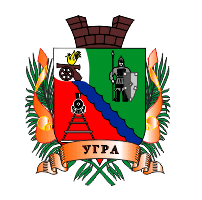 ОпределенияТермины и их определения, применяемые в настоящей работе, представлены в таблице 1.Таблица 1. Термины и определенияВведениеОбъектом обследования является система централизованного теплоснабжения муниципального образования сельское поселение Угра Угранского муниципального района Смоленской области (далее по тексту – сельское поселение Угра).Цель работы – разработка оптимальных вариантов развития системы теплоснабжения сельского поселения Угра по критериям: качества, надежности теплоснабжения и экономической эффективности. Разработанная программа мероприятий по результатам оптимизации режимов работы системы теплоснабжения должна стать базовым документом, определяющим стратегию и единую техническую политику перспективного развития системы теплоснабжения муниципального образования.Разработка схем теплоснабжения поселений представляет собой комплексную задачу, от правильного решения которой во многом зависят масштабы необходимых капитальных вложений в эти системы. Прогноз спроса на тепловую энергию основан на прогнозировании развития поселения, в первую очередь его градостроительной деятельности, определенной проектом генерального плана на период до 2035 года.Схемы разрабатываются на основе анализа фактических тепловых нагрузок потребителей с учетом перспективного развития на 15 лет, структуры топливного баланса региона, оценки состояния существующих источников тепла и тепловых сетей, и возможности их дальнейшего использования, рассмотрения вопросов надежности и экономичности.Основой для разработки и реализации схемы теплоснабжения сельского поселения Угра до 205 года является Федеральный закон от 27 июля 2010 г. № 190-ФЗ «О теплоснабжении» (Статья 23). Организация развития систем теплоснабжения поселений, городских округов, регулирующий всю систему взаимоотношений в теплоснабжении и направленный на обеспечение устойчивого и надежного снабжения тепловой энергией потребителей, а также Постановление Правительства РФ от 22 февраля 2012 г. N 154 «О требованиях к схемам теплоснабжения, порядку их разработки и утверждения».При проведении разработки использовались «Требования к схемам теплоснабжения» и «Требования к порядку разработки и утверждения схем теплоснабжения», утвержденные Правительством Российской Федерации в соответствии с частью 1 статьи 4 Федерального закона «О теплоснабжении», РД-10-ВЭП «Методические основы разработки схем теплоснабжения поселений и промышленных узлов РФ», введенный с 22.05.2006 года, а также результаты проведенных ранее энергетических обследований и разработки энергетических характеристик, данные отраслевой статистической отчетности.Схема теплоснабжения выполняется на основе:исходных данных и материалов, полученных от администрации сельского поселения Угра, основных теплоснабжающей организации, других организаций и ведомств городского поселения;Генерального плана сельского поселения Угра. Краткая характеристика сельского поселения УграПоселок Угра является центром Угранского района (муниципальное образование Угранского городского поселения), расположенного в восточной части Смоленской области. В 232 км к юго-востоку от областного центра – г. Смоленска, на реке Угра. С 2006 года в составе района существуют 17 поселений: Угранское городское поселение, Арнишицкое сельское поселение, Великопольевское сельское поселение, Вёшковское сельское поселение, Всходское сельское поселение, Дрожжинское сельское поселение, Желаньинское сельское поселение, Захарьевское сельское поселение, Знаменское сельское поселение, Ключиковское сельское поселение, Михалёвское сельское поселение, Мытишинское сельское поселение, Подсосонское сельское поселение, Полдневское сельское поселение, Русановское сельское поселение, Слободское сельское поселение, Холмовское сельское поселение.В состав Угранского городского поселения входят также населенные пункты: д. Федоровское, д. Водокачка и д. Зинеевка. На момент разработки генерального плана д. Водокачка и д. Зинеевка являются нежилыми. Площадь городского поселения составляет 11,7 кв. км.Территория муниципального образования определена в границах, утвержденных областным законом от 28 декабря 2004 года №136-з «О наделении статусом муниципального района муниципального образования «Угранский район» Смоленской области, об установлении границ муниципальных образований, территории которых входят в его состав, и наделении их соответствующим статусом», Устав Угранского городского поселения Угранского района Смоленской области принят решением Совета депутатов Угранского городского поселения Угранского района Смоленской области от 9.11.2005 №7.Органами местного самоуправления района являются:- Совет депутатов муниципального образования «Угранский район» – выборный орган;- Администрация муниципального образования "Угранский район" – организационно-распорядительный орган местного самоуправления.На юге и востоке граничит с Калужской областью России, в пределах Смоленской области имеет общие границы с Тёмкинским, Вяземским, Дорогобужским и Ельнинским территориально-административными районами.Угранский район образован в 1961 г. слиянием Всходского и Знаменского районов. В 1963 г. присоединён к Вяземскому району. Восстановлен в 1965 г. Территория района вытянута с юго-запада на северо-восток по долине р. Угры, протекающей по Угранской низине. Её средняя высота 180–200 м над уровнем моря, максимальная – 239 м. Рельеф междуречий преимущественно плоский. На фоне равнин часто встречаются крупные одиночные холмы.КлиматКлимат Угранского района умеренно-континентальный с сравнительно теплым летом и умеренно холодной зимой, отличается непостоянством погодных условий: оттепели зимой, частые дожди и холода летом, поздние весенние заморозки.Температурный режим района характеризуется следующими данными:Средняя месячная и годовая температура воздухаТаблица 2. Фактические климатические параметры Продолжительность безморозного периода 140-135 дней.Средняя дата последних весенних заморозков – 10.05, первых осенних – 25.09.Среднее годовое количество атмосферных осадков около 600мм. Оценка параметров климата поселения выполнена по данным с СП 131.13330.2012 «Строительная климатология» (Актуализированная редакция СНиП 23-01-99*. Дата введения 01.01.2013 года).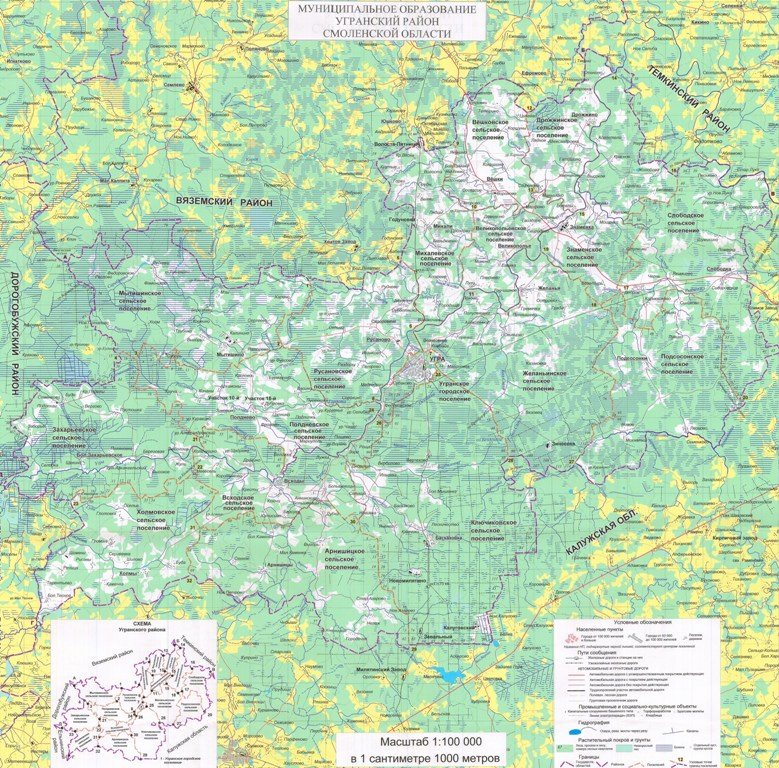 Рисунок 1. Карта муниципального образования «Угранский район»Глава 1. Существующее положение в сфере производства, передачи и потребления тепловой энергии для целей теплоснабженияРаздел 1.1. Существующие зоны действия систем теплоснабжения и источников тепловой энергии1.1.1. Описание зон деятельности (эксплуатационной ответственности) теплоснабжающих и теплосетевых организацийНа момент актуализации Схемы теплоснабжения обеспечение тепловой энергией застройки сельского поселения Угра осуществляется от шести централизованных источников. Централизованным теплоснабжением от котельных обеспечен жилищный фонд, объекты социально-культурного и коммунально-бытового обслуживания.Теплоснабжение городского поселения осуществляется одной теплоснабжающей организацией – ООО «Смоленская биоэнергетическая компания». Зоны эксплуатационной ответственности представлены в таблице 3.ООО «Смоленская биоэнергетическая компания» эксплуатирует шесть котельных: Школьная, ЦРБ, ДОЗ, Десантная, ЖД и ДК, тепловые сети. Две котельные находятся в собственности ООО «СБК», остальные эксплуатируются по договору концессии.Таблица 3. Зоны эксплуатационной ответственности Организации, предоставляющие услуги по теплоснабжению, представлены в таблице 4.Таблица 4. Эксплуатирующие компании1.1.2. Описание зоны действия источников тепловой мощности с комбинированной выработкой тепловой и электрической энергииИсточники с комбинированной выработкой тепловой и электрической энергии на территории сельского поселения Угра отсутствуют.1.1.3. Описание зоны действия котельныхЗоной действия источника тепловой энергии является территория поселения или ее часть, границы которой устанавливаются закрытыми секционирующими задвижками тепловой сети системы теплоснабжения.Расположение централизованных источников теплоснабжения с выделением зон действия приведены на рисунке 2.Рисунок 2. Зоны действия котельных с.п. Угра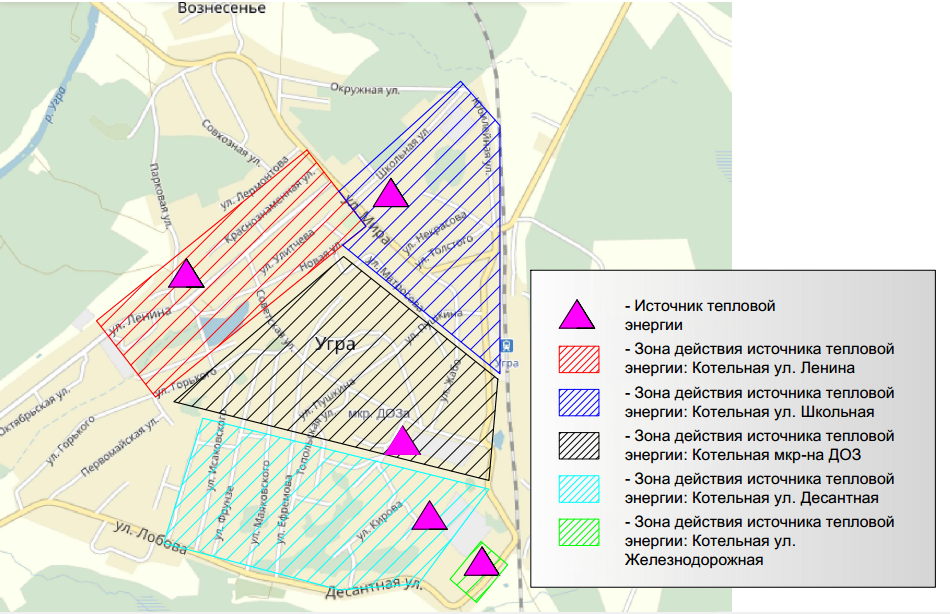 1.1.4. Описание зон действия индивидуального теплоснабженияИндивидуальные источники теплоснабжения используются для отопления жилых домов в частном секторе (преимущественно печное(дрова).Раздел 1.2. Источники тепловой энергииНа территории сельского поселения Угра эксплуатацию котельных осуществляют ООО «Смоленская биоэнергетическая компания». В таблице 5 приведены характеристики источников теплоснабжения.Таблица 5. Характеристики источника теплоснабжения 1.2.1. Структура основного оборудованияДанные о составе основного и вспомогательного оборудования котельных представлены в таблицах 6-7. Таблица 6. Котловое оборудование источников тепловой энергииТаблица 7. Насосное оборудование источников тепловой энергии1.2.2 Параметры установленной тепловой мощности теплофикационного оборудования и теплофикационной установкиПараметры установленной тепловой мощности указаны в таблице 8.Таблица 8. Параметры установленной тепловой мощности1.2.3. Ограничения тепловой мощности и параметры располагаемой тепловой мощностиОграничения тепловой мощности отсутствуют.Параметры располагаемой тепловой мощности представлены в таблице 9.Таблица 9. Параметры располагаемой тепловой мощности источников1.2.4. Объем потребления тепловой энергии (мощности) и теплоносителя на собственные и хозяйственные нужды, и параметры тепловой мощности неттоСогласно предоставленной информации расход тепловой энергии на хозяйственные нужды отсутствует. Объем потребления тепловой энергии на собственные нужды и параметры тепловой мощности нетто представлены в таблице 10. Таблица 10. Объем потребления тепловой энергии на собственные и хозяйственные нужды за 2015 год1.2.5. Срок ввода в эксплуатацию теплофикационного оборудования, год последнего освидетельствования при допуске к эксплуатации после ремонтов, год продления ресурса и мероприятия по продлению ресурсаСрок ввода в эксплуатацию оборудования, год последнего освидетельствования при допуске к эксплуатации после ремонтов, год продления ресурса и мероприятия по продлению ресурса представлены в таблице 11.Таблица 11. Эксплуатационные характеристики теплофикационного оборудования1.2.6. Схемы выдачи тепловой мощности, структура теплофикационных установок (если источник тепловой энергии - источник комбинированной выработки тепловой и электрической энергии)Источники тепловой энергии не являются источниками комбинированной выработки тепловой и электрической энергии.1.2.7. Среднегодовая загрузка оборудования источников тепловой мощностиСреднегодовая загрузка оборудования определяется числом часов использования установленной тепловой мощности источника теплоснабжения.Число часов использования установленной тепловой мощности определяется как отношение выработанной источником теплоснабжения тепловой энергии в течение года, к установленной тепловой мощности источника теплоснабжения.Сведения о среднегодовой загрузке оборудования представлены в таблице 12.Таблица 12. Среднегодовая загрузка оборудования1.2.8. Способы учета тепла, отпущенного в тепловые сетиНа всех котельные приборы учета тепловой энергии отсутствуют. Определение объема фактически отпущенного тепла, осуществляется расчетным способом.1.2.9. Статистика отказов и восстановлений оборудования источников тепловой энергииОтказов в работе оборудования источников тепловой энергии не зафиксировано.1.2.10. Предписания надзорных органов по запрещению дальнейшей эксплуатации источников тепловой энергииПредписания надзорных органов по запрещению дальнейшей эксплуатации источника тепловой энергии отсутствуют.1.2.11. Технико-экономические показатели работы источников теплоснабженияТехнико-экономические показатели работы источника теплоснабжения представлены в таблице 13.Таблица 13. Основные технико-экономические показатели за отопительный 2015 годРаздел 1.3. Тепловые сети, сооружения на них и тепловые пункты1.3.1. Структура тепловых сетейТранспорт тепла от централизованных источников до потребителей осуществляется по магистральным и распределительным сетям. Центральные тепловые пункты отсутствуют.Тепловые сети имеют подземную и надземную прокладку. В местах ответвлений трубопроводов установлена запорная арматура.Для обеспечения возможности оперативного переключения на сетях предусмотрена установка секционирующих отключающих устройств. Для обслуживания отключающей арматуры при подземной прокладке на сетях установлены теплофикационные камеры. Характеристики имеющихся на территории сельского поселения Угра тепловых сетей представлены в таблице 14.Таблица 14. Характеристики тепловых сетей1.3.2. Параметры тепловых сетей, включая год начала эксплуатации, тип изоляции, тип прокладки, краткую характеристику грунтов в местах прокладки с выделением наименее надежных участковПараметры тепловых сетей представлены в таблицах 15-29.Таблица 15. Характеристики тепловых сетей от котельной ЦРБТаблица 16. Характеристики тепловых сетей от котельной ШколаТаблица 18. Характеристики тепловых сетей от котельной ДОЗТаблица 19. Характеристики тепловых сетей от котельной ДОЗТаблица 20. Характеристики тепловых сетей от котельной ЖДТаблица 21. Характеристики тепловых сетей от котельной ДК1.3.3. Описание графиков регулирования отпуска тепла в тепловые сети с анализом их особенностейНа источниках теплоснабжения, в отопительный период, применяется качественное регулирование отпуска тепловой энергии. Расчетный температурный график тепловой сети на всех котельных 95/70оС.1.3.4. Фактические температурные режимы отпуска тепла в тепловые сети и их соответствие утвержденным графикам регулирования отпуска тепла в тепловые сетиУтвержденные температурные графики работы источников и тепловых сетей составляют 95/70°С. Фактические температурные графики от котельных соответствуют утвержденным.Фактический температурный график представлен в таблице 22.  Таблица 22. Температурный график тепловой сети на отопление 95/70 °С1.3.5. Гидравлические режимы тепловых сетей Тепловые сети от котельной ЦРБТепловая сеть - закрытая двухтрубная. Выводы из котельной - D159 мм (подающий), D159 мм (обратный) обеспечивают нагрузку отопления 3,0 Гкал/ч. Общая протяженность сетей 2301,0 м в двухтрубном исчислении. Прокладка трубопроводов подземная и надземная. Температурный график тепловой сети 95/70оС. Располагаемый напор составляет 25 м, давление в обратном трубопроводе – 5 м.Тепловые сети от котельной ШколаТепловая сеть - закрытая двухтрубная. Выводы из котельной – D108 мм (подающий), D108 мм (обратный) обеспечивают нагрузку отопления 3,0 Гкал/ч. Общая протяженность сетей 1764,0 м в двухтрубном исчислении. Прокладка трубопроводов подземная и надземная. Температурный график тепловой сети 95/70оС. Располагаемый напор составляет 25 м, давление в обратном трубопроводе – 5 м.Тепловые сети от котельной ДОЗТепловая сеть - закрытая двухтрубная. Выводы из котельной – D159 мм (подающий), D159 мм (обратный) обеспечивают нагрузку отопления 2,8 Гкал/ч. Общая протяженность сетей 848,0 м в двухтрубном исчислении. Прокладка трубопроводов подземная и надземная. Температурный график тепловой сети 95/70оС. Располагаемый напор составляет 25 м, давление в обратном трубопроводе – 5 м.Тепловые сети от котельной ДесантнаяТепловая сеть - закрытая двухтрубная. Выводы из котельной – D159 мм (подающий), D159 мм (обратный) обеспечивают нагрузку отопления 3,0 Гкал/ч. Общая протяженность сетей 680,0 м в двухтрубном исчислении. Прокладка трубопроводов подземная и надземная. Температурный график тепловой сети 95/70оС. Располагаемый напор составляет 42 м, давление в обратном трубопроводе – 8 м.Тепловые сети от котельной ЖДТепловая сеть - закрытая двухтрубная. Выводы из котельной – D57 мм (подающий), D57 мм (обратный) обеспечивают нагрузку отопления 3,0 Гкал/ч. Общая протяженность сетей 62,0 м в двухтрубном исчислении. Прокладка трубопроводов подземная и надземная. Температурный график тепловой сети 95/70оС. Располагаемый напор составляет 15 м, давление в обратном трубопроводе – 3 м.Тепловые сети от котельной ДКТепловая сеть - закрытая двухтрубная. Выводы из котельной – D57 мм (подающий), D57 мм (обратный) обеспечивают нагрузку отопления 3,0 Гкал/ч. Общая протяженность сетей 45,0 м в двухтрубном исчислении. Прокладка трубопроводов подземная и надземная. Температурный график тепловой сети 95/70оС. Располагаемый напор составляет 15 м, давление в обратном трубопроводе – 3 м.Таблица 23. Теплогидравлические режимы работы тепловых сетей (по каждому тепловому выводу)1.3.6. Статистика отказов тепловых сетей (аварий, инцидентов) за последние 5 летВсе отказы на тепловых сетях классифицируются как инциденты, согласно «Методическим рекомендациям по техническому расследованию и учету технологических нарушений в системах коммунального энергоснабжения и работе энергетических организаций жилищно-коммунального комплекса» МДК 4-01.2001, утвержденных Приказом Госстроя России от 20.08.2001 г. № 191.За последние 5 лет, было зафиксировано 17 случаев отключения тепловых сетей по котельным МО сельское поселение Угра. 1.3.7. Статистика восстановлений (аварийно-восстановительных ремонтов) тепловых сетей и среднее время, затраченное на восстановление работоспособности тепловых сетей, за последние 5 летЗа последние 5 лет в Угранском сельском поселении зафиксировано 43 случая проведения аварийно-ремонтных работ. Время восстановления не превышало нормативных значений.Из них 28 аварийных случаев были зафиксированы в системах теплоснабжения мкр-на ДОЗ и ул. Десантная.1.3.8. Нормативы технологических потерь при передаче тепловой энергии (мощности), теплоносителя, включаемых в расчет отпущенных тепловой энергии (мощности) и теплоносителяТехнологические потери при передаче тепловой энергии складываются из тепловых потерь через тепловую изоляцию трубопроводов, а также с утечками теплоносителя.Методика определения тепловых потерь через изоляцию трубопроводов регламентируется приказом Минэнерго № 325 от 30 декабря 2008 года «Об организации в Министерстве энергетики Российской Федерации работы по утверждению нормативов технологических потерь при передаче тепловой энергии».Тепловые потери через изоляцию трубопроводов зависят от материальной характеристики тепловых сетей, а также года и способа прокладки тепловой сети.Таблица 24. Расчетные тепловые потери в тепловых сетях от котельной ЦРБТаблица 25. Расчетные тепловые потери в тепловых сетях от котельной ШколаТаблица 26. Расчетные тепловые потери в тепловых сетях от котельной ДОЗТаблица 27. Расчетные тепловые потери в тепловых сетях от котельной ДесантнаяТаблица 28. Расчетные тепловые потери в тепловых сетях от котельной ЖДТаблица 29. Расчетные тепловые потери в тепловых сетях от котельной ДК1.3.9. Оценка тепловых потерь в тепловых сетях за последние 3 года при отсутствии приборов учета тепловой энергииСогласно постановлению Правительства РФ от 22.10.2012 № 1075 «О ценообразовании в сфере теплоснабжения», в состав тарифа на передачу тепловой энергии и теплоносителя могут быть включены затраты на приобретение тепловой энергии для компенсации нормативных потерь тепловой энергии в тепловых сетях. Затраты на компенсацию сверхнормативных затрат в состав тарифа быть включены не могут. Так как не все потребители обеспечены индивидуальными узлами учета тепловой энергии, потери тепловой энергии в тепловых сетях определяют расчетным способом. После установки приборов учета тепловой энергии у 100% потребителей, тепловые потери при транспорте тепловой энергии будут определяться путем вычитания показателей счетчиков отпущенной тепловой энергии, установленных на источниках централизованного теплоснабжения, и показаний приборов учета тепловой энергии, установленных у потребителей.Тепловые потери в сетях за последние 3 года составили:-2014 год – 3179,2 Гкал;-2015 год – 3206,4 Гкал;-2016 год – 3156,1 Гкал.1.3.10. Предписания надзорных органов по запрещению дальнейшей эксплуатации участков тепловой сети и результаты их исполненияПредписаний надзорных органов по запрещению дальнейшей эксплуатации участков тепловых сетей нет.1.3.11. Описание типов присоединений теплопотребляющих установок потребителей к тепловым сетям с выделением наиболее распространенных, определяющих выбор и обоснование графика регулирования отпуска тепловой энергии потребителямПотребители тепловой энергии от котельных подключены к сетям теплоснабжения по схеме с закрытым водоразбором и непосредственным присоединением системы отопления к тепловой сети.1.3.12. Сведения о наличии коммерческого приборного учета тепловой энергии, отпущенной из тепловых сетей потребителям, и анализ планов по установке приборов учета тепловой энергии и теплоносителяНа момент разработки настоящей схемы теплоснабжения приборный учёт тепловой энергии отсутствует.1.3.13. Перечень выявленных бесхозяйных тепловых сетей и обоснование выбора организации, уполномоченной на их эксплуатацию На момент разработки настоящей схемы теплоснабжения в границах муниципального образования сего Угра участки бесхозяйных тепловых сетей не выявлены. Все сети зарегистрированы в соответствии с законодательством РФ, и имеют все документы подтверждающие право собственности.Раздел 1. 4. Зоны действия источников тепловой энергии1.4.1. Описание существующих зон действия источников теплоснабжения во всех системах теплоснабжения на территории городского поселенияЗоной действия источника теплоснабжения является территория поселения или ее часть, границы которой устанавливаются закрытыми секционирующими задвижками тепловой сети системы теплоснабжения.На территории сельского поселения Угра имеется 6 зон действия источников теплоснабжения, в которых осуществляет свою деятельность одна теплоснабжающая организация – ООО «Смоленская биоэнергетическая компания»Расположение централизованных источников теплоснабжения с выделением зон действия приведено на рисунке 2 (пункт 1.1.3.).1.4.2. Описание существующих зон действия источников с комбинированной выработкой тепловой и электрической энергией в системах теплоснабжения городского поселенияИсточники с комбинированной выработкой тепловой и электрической энергией на территории сельского поселения Угра отсутствуют.1.4.3. Описание существующих зон действия котельных в системах теплоснабжения городского поселенияКотельная ЦРБ обеспечивает тепловой энергией жилые дома и общественно-деловые застройки (ул. Парковая №№ 1,3,5,7 ул. Ленина №№ 24,26,28,30,36,38,39,42,43,44,44а,46,54,56 ул. Краснознаменная №№ 21,23,22,24,25,26,27,28).Котельная Школа обеспечивает тепловой энергией жилые дома и общественно-деловые застройки (ул. Некрасова №1, пер. Сырзаводской №№ 3,4, ул. Мира №№ 32,33,38, д/с, школа, библиотека, ул. Школьная №№8,9,11,11а,12,13,14,15,17,19,21,23,25).Котельная ДОЗ обеспечивает тепловой энергией жилые дома (мкр-н ДОЗ №№ 1-9,14,15,40,43,45).Котельная Десантная обеспечивает тепловой энергией жилые дома (ул. Десантная №№ 1,3,5,9,11,15,17).Котельная ЖД обеспечивает тепловой энергией жилой дом (ул. Железнодорожная № 20).Котельная ДК обеспечивает тепловой энергией дом культуры (ул. Советская № 28).1.4.4. Размещение источников тепловой энергии с адресной привязкой на карте поселения городского поселенияРазмещение источников тепловой энергии с адресной привязкой на карте поселения представлено на рисунке 3.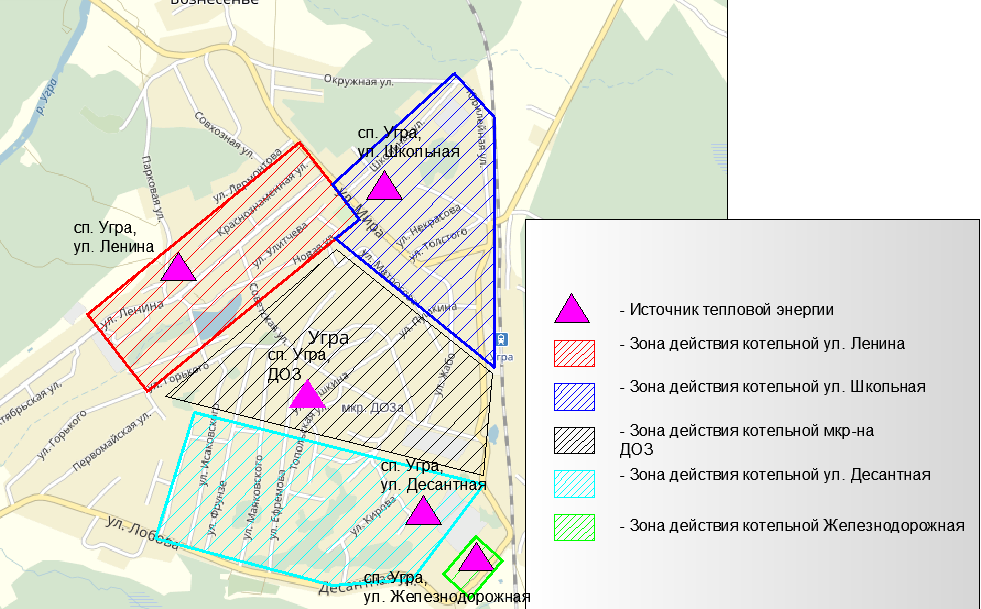 Рис.3 Источники с адресной привязкой.Раздел 1.5. Тепловые нагрузки потребителей тепловой энергии, групп потребителей тепловой энергии в зонах действия источников тепловой энергии1.5.1. Схемы присоединения нагрузок потребителейПотребители тепловой энергии от подключены к сетям теплоснабжения по схеме с закрытым водоразбором и непосредственным присоединением системы отопления к тепловой сети. 1.5.2. Объем потребления тепловой энергии в расчетных элементах территориального деления при расчетных температурах наружного воздухаРасчетная температура наружного воздуха для проектирования отопления, вентиляции и ГВС на территории городского поселения составляет tнр (-27)°С. Расчетные объемы потребления тепловой энергии и тепловой мощности потребителей в расчетных элементах территориального деления представлены в таблицах 30-35.Таблица 30. Объемы потребления тепловой мощности от котельной ЦРБТаблица 31. Объемы потребления тепловой мощности от котельной ШколаТаблица 32. Объемы потребления тепловой мощности от котельной ДОЗТаблица 33. Объемы потребления тепловой мощности от котельной ДесантнаяТаблица 34. Объемы потребления тепловой мощности от котельной ЖДТаблица 35. Объемы потребления тепловой мощности от котельной ДК1.5.3. Случаи (условия) применения отопления жилых помещений в многоквартирных домах с использованием индивидуальных квартирных источников тепловой энергииВ качестве индивидуальных источников тепловой энергии используется печное отопление в частном секторе.1.5.4. Объем потребления тепловой энергии в расчетных элементах территориального деления за отопительный период и за год в целомРасчетные значения потребления тепловой энергии за год приведены в таблице 36.Таблица 36. Значения потребления тепловой энергии1.5.5. Объем потребления тепловой энергии при расчетных температурах наружного воздуха в зонах действия источника тепловой энергииФактические годовые объемы потребленной тепловой энергии при расчетных температурах наружного воздуха в зонах действия котельных сельского поселения Угра представлены в таблице 37.Таблица 37. Суммарные расчетные объемы подключенной тепловой мощности в зонах действия котельных1.5.6. Существующие нормативы потребления тепловой энергии для населения на отопление и горячее водоснабжениеНормативы потребления коммунальных услуг по отоплению в жилых домах, в которых не установлен общедомовой прибор учета тепловой энергии, утверждены Постановлением Департамента Смоленской области по энергетике, энергоэффективности и тарифной политике №434 от 29 ноября 2013.Норматив потребления, Гкал на 1 кв.м.общей площади жилого помещения в месяц составляет 0,01925 Гкал/м2.Раздел 1.6. Балансы тепловой мощности и тепловой нагрузки в зонах действия источников тепловой энергии1.6.1. Структура балансов установленной, располагаемой тепловой мощности и тепловой мощности нетто, потерь тепловой мощности в тепловых сетях и присоединенной тепловой нагрузки по каждому источнику тепловой энергии, а в случае нескольких выводов тепловой мощности от одного источника тепловой энергии - по каждому из выводовДля оценки текущего состояния источников тепловой энергии сельского поселения Угра и проверки достаточности установленной мощности для покрытия тепловых нагрузок, проведен расчет балансов тепловых нагрузок и мощности. Подробная информация по балансам тепловой мощности котельных сп Угра представлена в таблице 38.Таблица 38. Балансы тепловой мощности1.6.2. Резервы и дефициты тепловой мощности нетто по каждому источнику тепловой энергии и выводам тепловой мощности от источников тепловой энергииВ соответствии со сформированными балансами тепловой мощности были определены резервы тепловой мощности (таблица 41). На источниках отсутствует дефицит тепловой мощности.Таблица 39. Сведения о резерве/дефиците тепловой мощности нетто на источниках теплоснабженияТепловой мощности источников теплоснабжения достаточно для оказания услуг в сфере теплоснабжения потребителей сельского поселения Угра, позволяет произвести дополнительное подключение вновь создаваемых и реконструируемых объектов, находящихся в зоне действия этих источников.1.6.3. Гидравлические режимы, обеспечивающие передачу тепловой энергии от источника тепловой энергии до самого удаленного потребителя и характеризующих существующие возможности (резервы и дефициты по пропускной способности) передачи тепловой энергии от источника к потребителюСистемы централизованного теплоснабжения сельского поселения Угра запроектированы на качественное регулирование отпуска тепловой энергии потребителям. Ежегодно по каждой котельной разрабатываются температурные графики отпуска тепла. Графики согласовываются в администрации городского поселения. Регулирование режима работы систем теплопотребления абонентов, осуществляется по температурным графикам для потребителей, разработанных с учетом режима работы различных схем подключения. Анализ режима отпуска и потребления тепловой энергии производился на основании: - замерах портативными приборами; - показаний приборов учета, расположенных на некоторых объектах сельского поселения.1.6.4. Причины возникновения дефицитов тепловой мощности и последствия влияния дефицитов на качество теплоснабженияПод дефицитом тепловой энергии понимается технологическая невозможность обеспечения тепловой нагрузки потребителей тепловой энергии, объема поддерживаемой резервной мощности и подключаемой тепловой нагрузки.Объективным фактором является то, что распределение объектов теплоэнергетики по территории поселения не может быть равномерным по причине разной плотности размещения потребителей тепловой энергии. Как правило, основными причинами возникновения дефицита и снижения качества теплоснабжения являются отказ теплоснабжающих организаций от выполнения инвестиционных обязательств, приводящих к снижению резервов мощности и роста объемов теплопотребления.Чтобы избежать появления и нарастания дефицита мощности необходимо поддерживать баланс между нагрузками вновь вводимых объектов потребления тепловой энергии и располагаемыми мощностями источников систем теплоснабжения.На территории сельского поселения Угра дефицит тепловой мощности существующих источников теплоснабжения отсутствует.1.6.5. Резервы тепловой мощности нетто источников тепловой энергии и возможности расширения технологических зон действия источников с резервами тепловой мощности нетто в зоны действия с дефицитом тепловой мощностиРезерв тепловой мощности «нетто» котельных сельского поселения Угра составляет 7,4 Гкал/ч (таблица 39).На территории сельского поселения Угра отсутствуют зоны с дефицитом тепловой мощности.Раздел 1.7. Балансы теплоносителя1.7.1. Структура балансов производительности водоподготовительных установок теплоносителя для тепловых сетей и максимального потребления теплоносителя в теплоиспользующих установках потребителей в перспективных зонах действия систем теплоснабжения и источников тепловой энергии, в том числе работающих на единую тепловую сетьИсточником водоснабжения котельных сельского поселения Угра является вода, поступающая из системы центрального водоснабжения. В таблице 40 представлен баланс производительности ВПУ.Таблица 40. Баланс производительности ВПУ теплоносителя для тепловых сетей и максимального потребления теплоносителя в теплоиспользующих установках потребителей1.7.2. Структура балансов производительности водоподготовительных установок теплоносителя для тепловых сетей и максимального потребления теплоносителя в аварийных режимах систем теплоснабженияАварийный режим работы системы теплоснабжения определяется в соответствии с п.6.16÷6.17 СНиП 41-02-2003, на которой рассчитываются водоподготовительные установки при проектировании тепловых сетей.СНиП 41-02-2003 п. 6.16 «Расчетный часовой расход воды для определения производительности водоподготовки и соответствующего оборудования для подпитки системы теплоснабжения следует принимать:-в закрытых системах теплоснабжения - 0,75% фактического объема воды в трубопроводах тепловых сетей и присоединенных к ним системах отопления и вентиляции зданий. При этом для участков тепловых сетей длиной более 5 км от источников теплоты без распределения теплоты расчетный расход воды следует принимать равным 0,5% объема воды в этих трубопроводах. Для открытых и закрытых систем теплоснабжения должна предусматриваться дополнительно аварийная подпитка химически не обработанной и недеаэрированной водой, расход которой принимается в количестве 2% среднегодового объема воды в тепловой сети и присоединенных системах теплоснабжения независимо от схемы присоединения.В таблице 41 приведены балансы теплоносителя для тепловых сетей и максимального потребления теплоносителя в аварийных режимах систем теплоснабжения.Таблица 41. Балансы теплоносителя для тепловых сетей и максимального потребления теплоносителя в аварийных режимах систем теплоснабженияРаздел 1.8. Топливные балансы источников тепловой энергии и система обеспечения топливом1.8.1. Виды и количество используемого основного топлива для каждого источника тепловой энергииДля выработки тепловой энергии в котельных ЦРБ, Школа, ДОЗ, Десантная, ЖД используется уголь, для котельной ДК - торф. Снабжение топливом осуществляется грузовым автотранспортом с завода. Объем потребления топлива находится в прямой зависимости от объема выработанной тепловой энергии. Данные о фактическом потреблении топлива представлены в таблице 44.Таблица 42. Потребление топлива котельными за 2015 год1.8.2. Виды резервного и аварийного топлива и возможности их обеспечения в соответствии с нормативными требованиямиНа котельных сельского поселения Угра резервное топливо не предусмотрено.1.8.3. Описание особенностей характеристик топлив в зависимости от мест поставкиХарактеристики угля, используемого на котельных ЦРБ, Школа, ДОЗ, Десантная, ЖД представлены в таблице 43.Таблица 43. Характеристики угля.Характеристики торфа, используемого на ДК представлены в таблице 44.Таблица 44. Характеристики торфа.1.8.4. Анализ поставки топлива в периоды расчетных температур наружного воздухаТопливо к котельным исправно доставляется к месту назначения, независимо от температуры наружного воздуха.Раздел 1.9. Надежность теплоснабжения1.9.1. Показатели, определяемые в соответствии с методическими указаниями по расчету уровня надежности и качества поставляемых товаров, оказываемых услуг для организаций, осуществляющих деятельность по производству и (или) передаче тепловой энергииВ соответствии с «Организационно-методическими рекомендациями по подготовке к проведению отопительного периода и повышению надежности систем коммунального теплоснабжения в городах и населенных пунктах Российской Федерации» МДС 41-6.2000 и требованиями Постановления Правительства РФ от 08.08.2012г. №808 «Об организации теплоснабжения в РФ и внесении изменений в некоторые акты Правительства РФ» оценка надежности систем коммунального теплоснабжения по каждой котельной и по поселению в целом  производится по следующим   критериям:1. Надежность электроснабжения источников тепла (Кэ) характеризуется наличием или отсутствием резервного электропитания:- при наличии второго ввода   или   автономного   источника электроснабжения Кэ = 1,0;- при отсутствии резервного электропитания   при   мощности отопительной котельнойдо 5,0 Гкал/ч                                   Кэ = 0,8св. 5,0 до 20 Гкал/ч                        Кэ = 0,7св. 20 Гкал/ч                                   Кэ = 0,6.2. Надежность водоснабжения источников тепла (Кв) характеризуется наличием или отсутствием резервного водоснабжения:    - при наличии второго независимого водовода, артезианской скважины или емкости с запасом воды на   12   часов   работы отопительной котельной при расчетной нагрузке   Кв = 1,0;    - при отсутствии резервного   водоснабжения   при   мощности отопительной котельной    до 5,0 Гкал/ч                                   Кв = 0,8    св. 5,0 до 20 Гкал/ч                        Кв = 0,7    св. 20 Гкал/ч                                   Кв = 0,6.3. Надежность топливоснабжения источников тепла (Кт) характеризуется наличием или отсутствием резервного топливоснабжения:    - при наличии резервного топлива            Кт = 1,0;    - при отсутствии резервного топлива при мощности отопительной котельной    до 5,0 Гкал/ч                                   Кт = 1,0    св. 5,0 до 20 Гкал/ч                        Кт = 0,7    св. 20 Гкал/ч                                   Кт = 0,5.4. Одним из показателей, характеризующих надежность системы коммунального теплоснабжения, является соответствие тепловой мощности источников тепла и пропускной способности тепловых сетей расчетным тепловым нагрузкам потребителей (Кб).Величина этого показателя определяется размером дефицита    до 10%                                          Кб = 1,0    св. 10 до 20%                               Кб = 0,8    св. 20 до 30%                               Кб = 0,6    св. 30%                                         Кб = 0,3.5. Одним из важнейших направлений повышения надежности систем коммунального теплоснабжения является резервирование источников тепла и элементов тепловой сети путем их кольцевания или устройства перемычек.Уровень резервирования (Кр) определяется как отношение резервируемой на уровне центрального теплового пункта (квартала; микрорайона) расчетной тепловой нагрузки к сумме расчетных тепловых нагрузок, подлежащих резервированию потребителей, подключенных к данному тепловому пункту:    резервирование св. 90 до 100% нагрузки      Кр = 1,0    св. 70 до 90%                               Кр = 0,7    св. 50 до 70%                               Кр = 0,5    св. 30 до 50%                               Кр = 0,3    менее 30%                                    Кр = 0,2.6. Существенное влияние на надежность системы теплоснабжения имеет техническое состояние тепловых сетей, характеризуемое наличием ветхих, подлежащих замене трубопроводов (Кс):      при доле ветхих сетей      до 10%                                        Кс = 1,0      св. 10 до 20%                             Кс = 0,8      св. 20 до 30%                             Кс = 0,6      св. 30%                                       Кс = 0,5.7. Показатель надежности конкретной системы теплоснабжения Кнад определяется как средний по частным показателям Кэ , Кв , Кт , Кб , Кр  и Кс                     Кэ + Кв + Кт + Кб + Кр + Кс        Кнад =   ----------------------------------,                 (3)                                         nгде:n - число показателей, учтенных в числителе.8. В зависимости от полученных показателей надежности отдельных систем и системы коммунального теплоснабжения города (населенного пункта) они с точки зрения надежности могут быть оценены как    высоконадежные         при Кнад - более 0,9    надежные                             Кнад - от 0,75 до 0,89    малонадежные                     Кнад - от 0,5 до 0,74    ненадежные                          Кнад - менее 0,5.Критерии оценки надежности и коэффициент надежности систем теплоснабжения сельского поселения Угра приведены в таблице 45.Таблица 45. Показатели надежности систем теплоснабженияПри Кнад=0,71 система теплоснабжения поселения относится к малонадежным (Кнад - от 0,75 до 0,89 - норма) системам теплоснабжения.  Значение надежности и увеличенное количество ветхих сетей, снижении уровня резервирования тепловых сетей, и источников тепловой энергии в мкр-не ДОЗа и ул. Десантной критично влияет на значение категории надежности.1.9.2. Анализ аварийных отключений потребителейЗа последние 5 лет в Угранском сельском поселении зафиксировано 43 случая проведения аварийно-ремонтных работ. Из них 28 аварийных случаев были зафиксированы в системах теплоснабжения мкр-на ДОЗ и ул. Десантная.1.9.3. Анализ времени восстановления теплоснабжения потребителей после аварийных отключенийВремя восстановления не превышало нормативных значений.1.9.4. Анализ зон ненормативной надежности и безопасности теплоснабженияЗоны ненормативной надежности и безопасности теплоснабжения отсутствуют. Показатель надежности не удовлетворяет требованиям п.6.26 СП 124.13330.2012.Раздел 1.10. Технико-экономические показатели теплоснабжающих и теплосетевых организаций1.10.1. Описание результатов хозяйственной деятельности каждой теплоснабжающей организации в соответствии с требованиями, установленными Правительством Российской Федерации в «Стандартах раскрытия информации теплоснабжающими организациями»Основным видом деятельности филиала ООО «Смоленская биоэнергетическая компания» является производство, передача и распределение горячей воды (тепловой энергии).Дополнительные виды деятельности ООО «СБК»-содержание и эксплуатация инженерных систем теплоэнергетического хозяйства;-расчет и сбор платежей за жилье и коммунальные услуги, контрольно-кассовое обслуживание, выдача компенсаций (субсидий) населению по оплате жилья и коммунальных услуг;-прочие услуги. Основную долю в структуре себестоимости занимают расходы на топливо, а также расходы на оплату труда и отчисления на социальные нужды основного производственного персонала.Высокая доля затрат на топливо свидетельствует о низкой энергетической эффективности оборудования и подчеркивает необходимость выполнения работ по модернизации системы теплоснабжения.1.10.2. Оценка полноты раскрытия информации каждой теплоснабжающей организации в соответствии с требованиями, установленными Правительством Российской Федерации в «Стандартах раскрытия информации теплоснабжающими организациями»Согласно Постановлению Правительства РФ №1140 от 30.12.2009 г. «Об утверждении стандартов раскрытия информации организациями коммунального комплекса и субъектами естественных монополий, осуществляющих деятельность в сфере оказания услуг по передаче тепловой энергии», раскрытию подлежит информация:а) о ценах (тарифах) на регулируемые товары и услуги и надбавках к этим ценам (тарифам);б) об основных показателях финансово-хозяйственной деятельности регулируемых организаций, включая структуру основных производственных затрат (в части регулируемой деятельности);в) об основных потребительских характеристиках регулируемых товаров и услуг регулируемых организаций и их соответствии государственным и иным утвержденным стандартам качества;г) об инвестиционных программах и отчетах об их реализации;д) о наличии (отсутствии) технической возможности доступа к регулируемым товарам и услугам регулируемых организаций, а также о регистрации и ходе реализации заявок на подключение к системе теплоснабжения;е) об условиях, на которых осуществляется поставка регулируемых товаров и (или) оказание регулируемых услуг;ж) о порядке выполнения технологических, технических и других мероприятий, связанных с подключением к системе теплоснабжения.Полнота раскрытия информации теплоснабжающими организациями соответствует требованиям, установленными Постановлением Правительства РФ № 1140 от 30.12.2009 г. «Об утверждении стандартов раскрытия информации организациями коммунального комплекса и субъектами естественных монополий, осуществляющих деятельность в сфере оказания услуг по передаче тепловой энергии».1.10.3. Технико-экономические показатели работы каждой теплоснабжающей организацииОсновные технико-экономические показатели работы теплоснабжающих организаций представлены в таблице 46. Таблица 46. Технико-экономические показатели*Данные за отчетный 2015 год.1.10.4. Производственные расходы товарного отпуска тепловой энергии каждой теплоснабжающей организацииПроизводственные расходы товарного отпуска тепловой энергии за 2015 год представлены в таблицах 47.Раздел 1.11. Цены (тарифы) в сфере теплоснабжения1.11.1. Динамика утвержденных тарифов, устанавливаемых органами исполнительной власти субъекта Российской Федерации в области государственного регулирования цен (тарифов) по каждому из регулируемых видов деятельности и по каждой теплосетевой и теплоснабжающей организации с учетом последних 3 летТарифы на коммунальные услуги для потребителей представлены в таблице 47.Таблица 47. Утвержденные тарифы на тепловую энергию, поставляемую населению1.11.2. Структура цен (тарифов), установленных на момент разработки схемы теплоснабженияДля утверждения тарифа на тепловую энергию производится экспертная оценка предложений об установлении тарифа на тепловую энергию, в которую входят такие показатели как: Выработка тепловой энергии, Собственные нужды котельной, потери тепловой энергии, отпуск тепловой энергии, закупка моторного топлива, прочих материалов на нужды предприятия, плата за электроэнергию, холодное водоснабжение, оплата труда работникам предприятия, арендные расходы и налоговые сборы и прочее.На основании вышеперечисленного формируется цена тарифа на тепловую энергию, которая проходит слушания и защиту в комитете по тарифам. Структура себестоимости производства тепловой энергии представлена в таблице 47, тариф на момент актуализации Схемы теплоснабжения составляет 4675,91 руб./Гкал – получен для ООО «СБК».1.11.3. Плата за подключение к системе теплоснабжения и поступлений денежных средств от осуществления указанной деятельностиПлата за подключение к системе теплоснабжения - плата, которую вносят лица, осуществляющие строительство здания, строения, сооружения, подключаемые к системе теплоснабжения, а также плата, которую вносят лица, осуществляющие реконструкцию здания, строения, сооружения в случае, если данная реконструкция влечет за собой увеличение тепловой нагрузки реконструируемых здания, строения, сооружения.Плата за подключение к системе теплоснабжения в случае отсутствия технической возможности подключения для каждого потребителя, в том числе застройщика, устанавливается в индивидуальном порядке.Если для подключения объекта капитального строительства к системе теплоснабжения не требуется проведения мероприятий по увеличению мощности и (или) пропускной способности этой сети, плата за подключение не взимается.Плата за подключение к системе теплоснабжения и поступлений денежных средств от осуществления указанной деятельности теплоснабжающими организациями отсутствуют.1.11.4. Плата за услуги по поддержанию резервной тепловой мощности, в том числе для социально значимых категорий потребителейПлата за услуги по поддержанию резервной тепловой мощности устанавливается в случае, если потребитель не потребляет тепловую энергию, но не осуществил отсоединение принадлежащих ему теплопотребляющих установок от тепловой сети в целях сохранения возможности возобновить потребление тепловой энергии при возникновении такой необходимости.Плата за услуги по поддержанию резервной тепловой мощности подлежит регулированию для отдельных категорий социально значимых потребителей, перечень которых определяется основами ценообразования в сфере теплоснабжения, утвержденными Правительством Российской Федерации, и устанавливается как сумма ставок за поддерживаемую мощность источника тепловой энергии и за поддерживаемую мощность тепловых сетей в объеме, необходимом для возможного обеспечения тепловой нагрузки потребителя.Для иных категорий потребителей тепловой энергии плата за услуги по поддержанию резервной тепловой мощности не регулируется и устанавливается соглашением сторон.Плата за услуги по поддержанию резервной тепловой мощности, в том числе для социально значимых категорий потребителей отсутствует.Раздел 1.12. Описание существующих технических и технологических проблем в системах теплоснабжения городского поселения1.12.1. Описание существующих проблем организации качественного теплоснабжения поселения (перечень причин, приводящих к снижению надежного теплоснабжения, включая проблемы в работе теплопотребляющих установок потребителей)В настоящее время система теплоснабжения сельского поселения Угра находится в неудовлетворительном состоянии. Согласно проведенному анализу существующего положения систем теплоснабжения, были выявлены причины, способные снизить качество и эффективность теплоснабжения:- высокий износ тепловых сетей (год ввода-до 1970);-высокий износ теплофикационного оборудования источников тепловой энергии.Вышеперечисленные причины приводят к увеличению ремонтного фонда и, как следствие, росту тарифа на отпущенную тепловую энергию. Также, согласно таблице 14 п. 1.2.11 настоящей главы, высокая стоимость тарифа обусловлена высокими удельными затратами топлива на выработку тепловой энергии и стоимостью самого топлива.1.12.2. Описание существующих проблем организации надежного и безопасного теплоснабжения поселения (перечень причин, приводящих к снижению надежного теплоснабжения, включая проблемы в работе теплопотребляющих установок потребителей)В организации надежного и безопасного теплоснабжения имеется ряд проблем, обусловленных:1. большим износом трубопроводов тепловых сетей и оборудования источников тепловой энергии. Необходимо проведение работ по реконструкции теплосетей и модернизации системы теплоснабжения;2. отсутствием узлов учета тепловой энергии у части потребителей. Необходимо в краткосрочной перспективе оснастить полностью приборами учета тепловой энергии многоквартирные дома, здания и помещения потребителей.1.12.3. Описание существующих проблем развития систем теплоснабженияНа развитие системы теплоснабжения сельского поселения Угра могут повлиять имеющиеся в настоящее время проблемы с большими затратами на производство и транспортировку тепловой энергии.1.12.4. Описание существующих проблем надежного и эффективного снабжения топливом действующих систем теплоснабженияПроблем снабжения топливом действующей системы теплоснабжения не зафиксировано.1.12.5. Анализ предписаний надзорных органов об устранении нарушений, влияющих на безопасность и надежность системы теплоснабженияПредписания надзорных органов об устранении нарушений, влияющих на безопасность и надежность системы теплоснабжения сельского поселения Угра, отсутствуют.Глава 2. Перспективное потребление тепловой энергии на цели теплоснабженияРаздел 2.1. Данные базового уровня потребления тепла на цели теплоснабженияСогласно результатам обработки, исходных данных, расчетные объемы потребления тепловой мощности потребителями в зоне действия источников тепловой энергии на 2015 год составили 12,12 Гкал/ч.Таблица 48. Данные базового уровня потребления тепла на цели теплоснабженияРаздел 2.2. Прогнозы приростов на каждом этапе площади строительных фондов, сгруппированные по расчетным элементам территориального деления и по зонам действия источников тепловой энергии с разделением объектов строительства на многоквартирные дома, жилые дома, общественные здания и производственные здания промышленных предприятийНа момент актуализации схемы теплоснабжения приростов площади строительных фондов не планируется. Раздел 2.3. Прогнозы перспективных удельных расходов тепловой энергии на отопление, вентиляцию и горячее водоснабжение, согласованных с требованиями к энергетической эффективности объектов теплопотребления, устанавливаемых в соответствии с законодательством Российской ФедерацииПрирост потребления тепловой энергии на отопление, вентиляцию и горячее водоснабжение на перспективу не ожидается.Раздел 2.4. Прогнозы перспективных удельных расходов тепловой энергии для обеспечения технологических процессовРасход тепловой энергии для обеспечения технологических процессов на перспективу не ожидается.Раздел 2.5. Прогнозы приростов объемов потребления тепловой энергии (мощности) и теплоносителя с разделением по видам теплопотребления в каждом расчетном элементе территориального деления и в зоне действия каждого из существующих или предлагаемых для строительства источников тепловой энергии на каждом этапеПрирост объемов потребления тепловой энергии на отопление, вентиляцию и горячее водоснабжение на перспективу не ожидается.Раздел 2.6. Прогнозы приростов объемов потребления тепловой энергии (мощности) и теплоносителя с разделением по видам теплопотребления в расчетных элементах территориального деления и в зонах действия индивидуального теплоснабжения на каждом этапеПрирост объемов потребления тепловой энергии на перспективу не ожидается.Раздел 2.7. Прогнозы приростов объемов потребления тепловой энергии (мощности) и теплоносителя объектами, расположенными в производственных зонах, с учетом возможных изменений производственных зон и их перепрофилирования и приростов объемов потребления тепловой энергии (мощности) производственными объектами с разделением по видам теплопотребления и по видам теплоносителя (горячая вода и пар) в зоне действия каждого из существующих или предлагаемых для строительства источников тепловой энергии на каждом этапеПрирост объемов потребления тепловой энергии производственными зонами на перспективу не ожидается.Раздел 2.8. Прогноз перспективного потребления тепловой энергии отдельными категориями потребителей, в том числе социально значимых, для которых устанавливаются льготные тарифы на тепловую энергию (мощность), теплоносительВ зонах действия централизованных источников отсутствуют потребители, в том числе социально значимые, для которых устанавливаются льготные тарифы на тепловую энергию (мощность), теплоноситель.Раздел 2.9. Прогноз перспективного потребления тепловой энергии потребителями, с которыми заключены или могут быть заключены в перспективе свободные долгосрочные договоры теплоснабженияНа момент актуализации Схемы теплоснабжения отсутствуют потребители, с которыми заключены или могут быть заключены в перспективе свободные долгосрочные договоры теплоснабжения.Раздел 2.10. Прогноз перспективного потребления тепловой энергии потребителями, с которыми заключены или могут быть заключены долгосрочные договоры теплоснабжения по регулируемой ценеВ зонах действия централизованных источников отсутствуют потребители, с которыми заключены или могут быть заключены долгосрочные договоры теплоснабжения по регулируемой цене.Глава 3. Электронная модель системы теплоснабжения поселенияК проекту схемы теплоснабжения муниципального образования приложен графический материал существующего положения и перспективного развития с привязкой к топографической основе поселения, а также результаты тепло-гидравлических расчетов, выполненных в программе ГИС Zulu Thermo 7.0.Электронная модель системы теплоснабжения поселения содержит:а) графическое представление объектов системы теплоснабжения с привязкой к топографической основе поселения и с полным топологическим описанием связности объектов;б) паспортизацию объектов системы теплоснабжения;в) паспортизацию и описание расчетных единиц территориального деления, включая административное;г) гидравлический расчет тепловых сетей любой степени закольцованности, в том числе - гидравлический расчет при совместной работе нескольких источников тепловой энергии на единую тепловую сеть;д) моделирование всех видов переключений, осуществляемых в тепловых сетях, в том числе - переключений тепловых нагрузок между источниками тепловой энергии;е) расчет балансов тепловой энергии по источникам тепловой энергии и по территориальному признаку;ж) расчет потерь тепловой энергии через изоляцию и с утечками теплоносителя;з) расчет показателей надежности теплоснабжения;и) групповые изменения характеристик объектов (участков тепловых сетей, потребителей) по заданным критериям с целью моделирования различных перспективных вариантов схем теплоснабжения;к) сравнительные пьезометрические графики для разработки и анализа сценариев перспективного развития тепловых сетей.Раздел 3.1. Графическое представление объектов системы теплоснабжения с привязкой к топографической основе городского поселения, городского округа и с полным топологическим описанием связности объектовИнформационно-графическое описание объектов системы теплоснабжения поселения в слоях ЭМ представлены графическим изображением объектов системы теплоснабжения с привязкой к топооснове поселения и полным топологическим описанием связности объектов, а также паспортизацией объектов системы теплоснабжения (источников теплоснабжения, участков тепловых сетей, оборудования ЦТП, ИТП). Основой семантических данных об объектах системы теплоснабжения были базы данных Заказчика и информация, собранная в процессе выполнения анализа существующего состояния системы теплоснабжения поселения. В составе электронной модели (ЭМ) существующей системы теплоснабжения отдельными слоями представлены: топооснова поселения; адресный план поселения; слои, содержащие сетки районирования поселения; отдельные расчетные слои ZULU по отдельным зонам теплоснабжения поселения; объединенные информационные слои по тепловым источникам и потребителям поселения, созданные для выполнения пространственных технологических запросов по системе в рамках принятой при разработке схемы теплоснабжения сетки расчетных единиц деления поселения или любых других территориальных разрезах в целях решения аналитических задач. Графическое отображение электронной модели представлено на рисунках 13-17.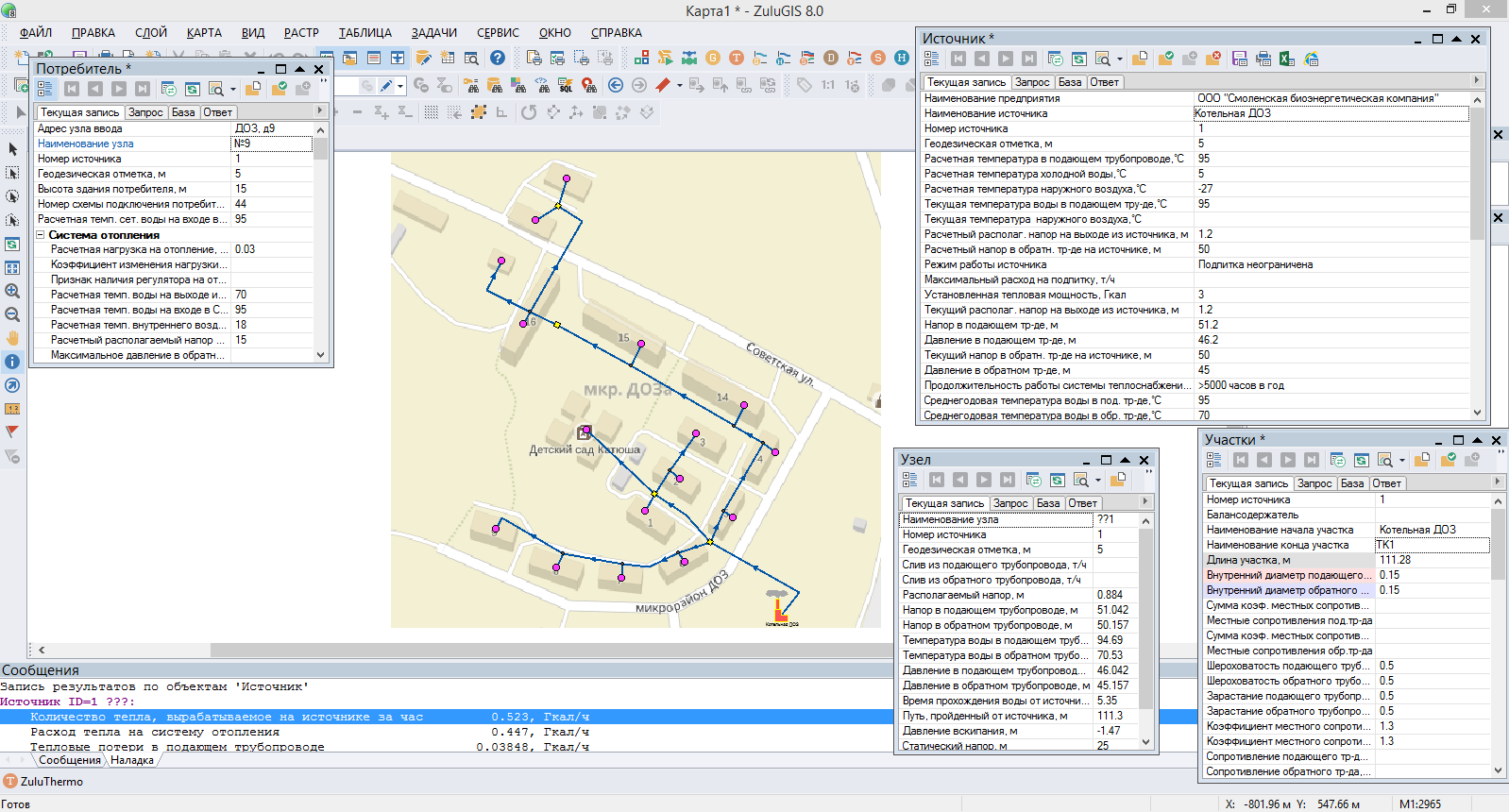 Рисунок 13. Графическое отображение электронной модели (представление объектов системы теплоснабжения)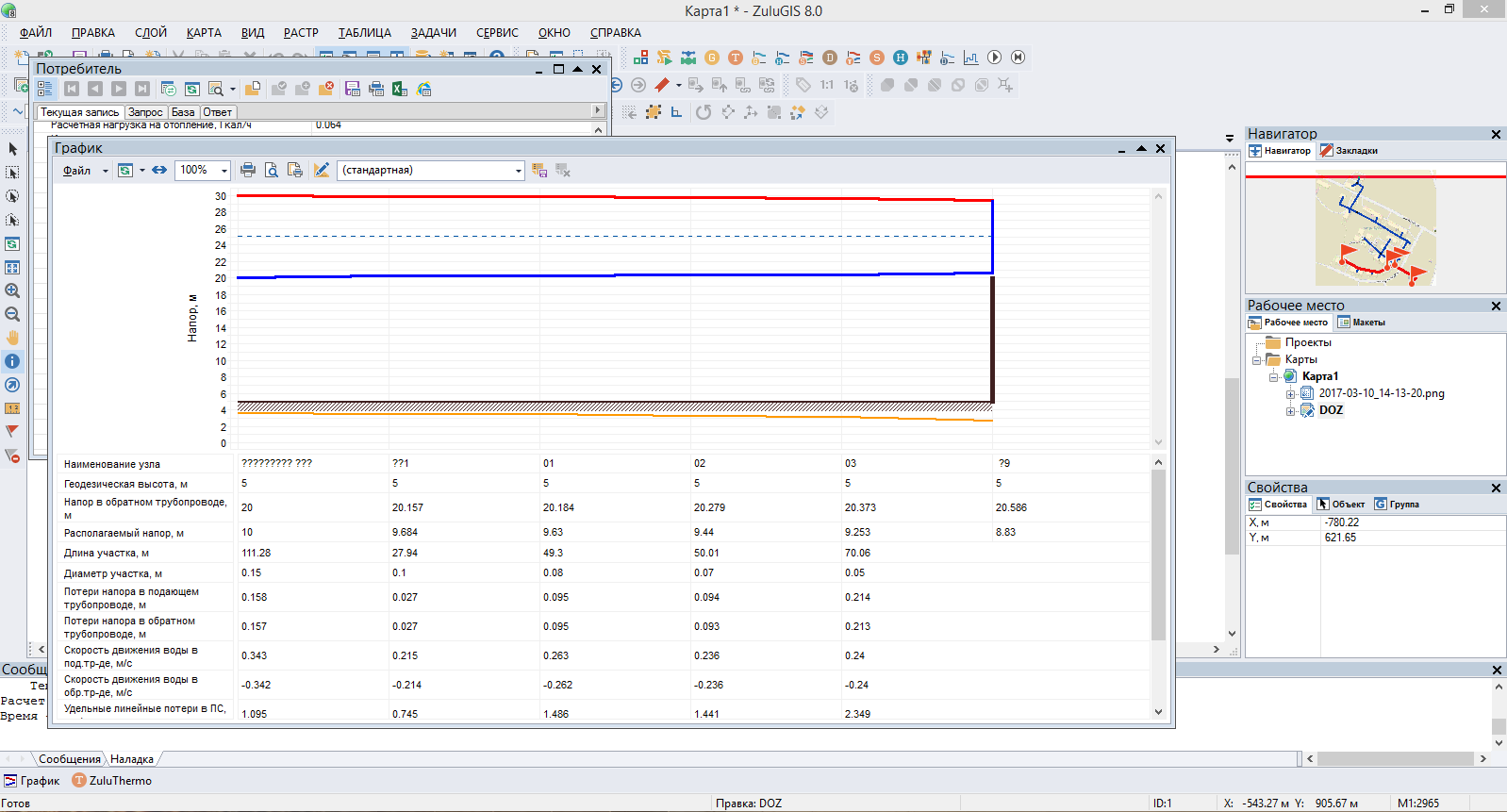 Рисунок 14. Графическое отображение электронной модели (построение пьезометрических графиков).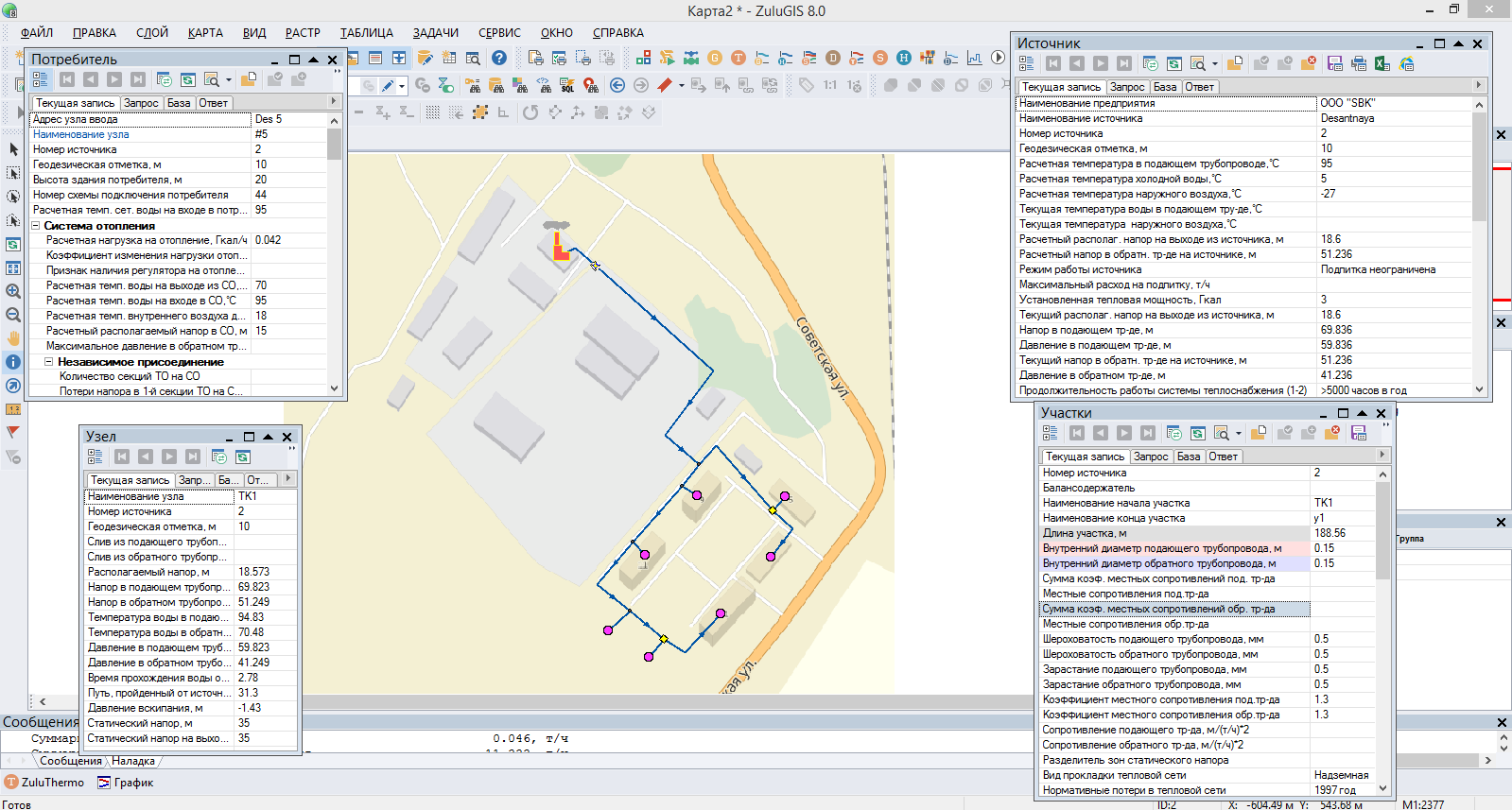 Рисунок 16. Графическое отображение электронной модели (представление объектов системы теплоснабжения)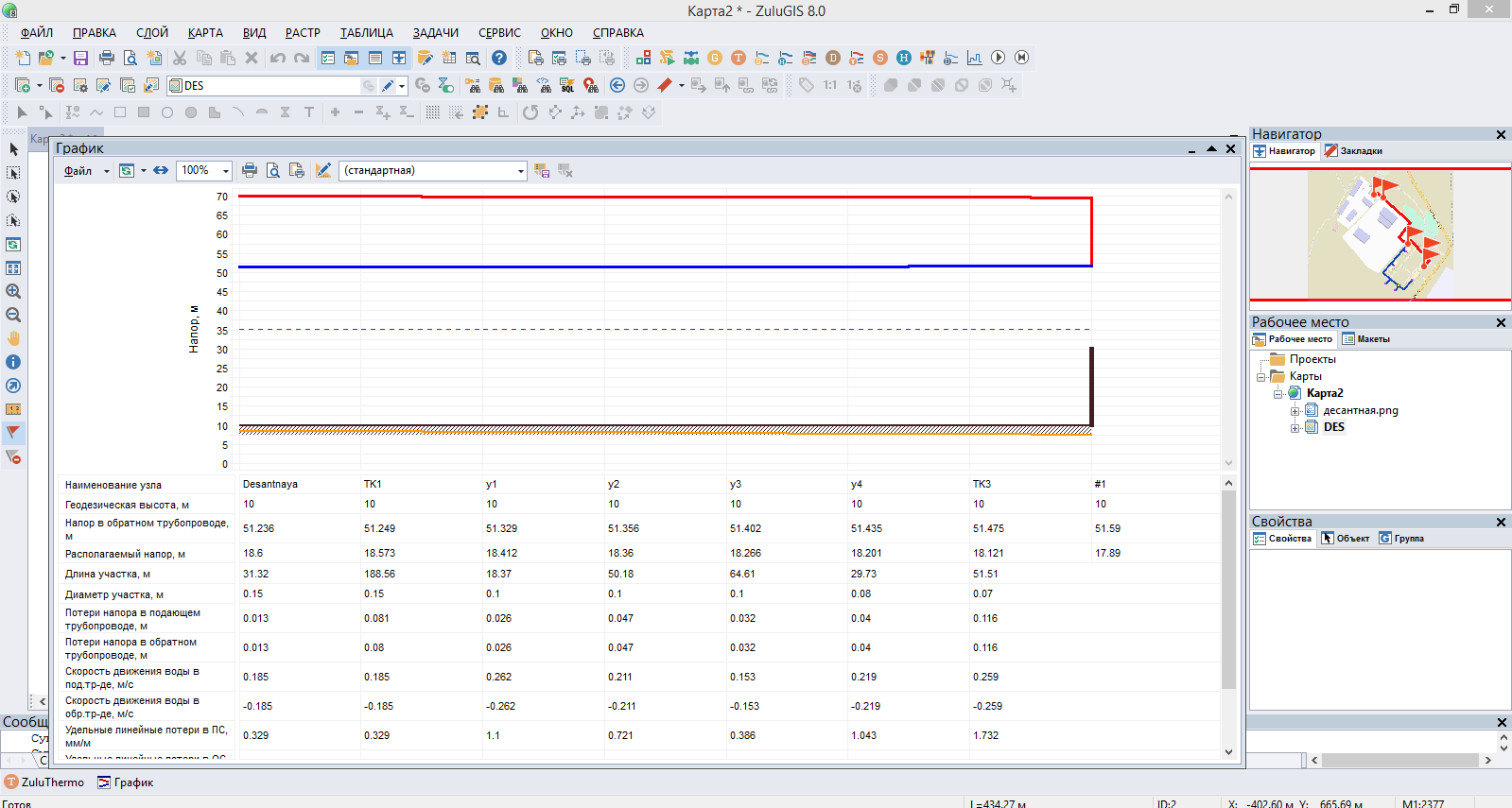 Рисунок 17. Графическое отображение электронной модели (построение пьезометрических графиков).Раздел 3.2. Паспортизация объектов системы теплоснабженияВ программном комплексе к объектам системы теплоснабжения относятся следующие элементы, которые образуют между собой связанную структуру: источник, участок тепловой сети, узел, потребитель. Каждый элемент имеет свой паспорт объекта, состоящий из описательных характеристик. Среди этих характеристик есть как необходимые для проведения гидравлического расчета и решения иных расчетно-аналитических задач, так и чисто справочные. Процедуры технологического ввода позволяют корректно заполнить базу данных характеристик узлов и участков тепловой сети.Раздел 3.3. Паспортизация и описание расчетных единиц территориального деления, включая административноеВ паспортизацию объектов тепловой сети также включена привязка к административным районам поселения, что позволяет получать справочную информацию по объектам базы данных в разрезе территориального деления расчетных единиц.Раздел 3.4. Гидравлический расчет тепловых сетей любой степени закольцованности, в том числе гидравлический расчет при совместной работе нескольких источников тепловой энергии на единую тепловую сетьМодель тепловых сетей в своем расчете имитирует гидравлический режим тепловых сетей в таком виде, как это может быть реализовано: с многочисленными закольцовками магистралей и параллельной работой источников тепла.Раздел 3.5. Моделирование всех видов переключений, осуществляемых в тепловых сетях, в том числе переключений тепловых нагрузок между источниками тепловой энергииМоделирование переключений позволяет отслеживать программой состояние запорно-регулирующей арматуры и насосных агрегатов в базе данных описания тепловой сети. Любое переключение на схеме тепловой сети влечет за собой автоматическое выполнение гидравлического расчета и, таким образом, в любой момент времени пользователь видит тот гидравлический режим, который соответствует текущему состоянию всей совокупности запорно-регулирующей арматуры и насосных агрегатов на схеме тепловой сети.Раздел 3.6. Расчет балансов тепловой энергии по источникам тепловой энергии и по территориальному признакуРасчет балансов тепловой энергии по источникам в модели тепловых сетей поселения организован по принципу того, что каждый источник привязан к своему административному району. В результате получается расчет балансов тепловой энергии по источникам тепла и по территориальному признаку.Раздел 3.7. Расчет потерь тепловой энергии через изоляцию и с утечками теплоносителяЦелью данного расчета является определение нормативных тепловых потерь через изоляцию трубопроводов. Тепловые потери определяются суммарно за год с разбивкой по месяцам. Просмотреть результаты расчета можно как суммарно по всей тепловой сети, так и по каждому отдельно взятому источнику тепловой энергии и каждому центральному тепловому пункту (ЦТП). Расчет может быть выполнен с учетом поправочных коэффициентов на нормы тепловых потерь. Нормы тепловых потерь через изоляцию трубопроводов рассчитаны в ГИС Zulu Thermo 8.0. на основании приказа Минэнерго от 30.12.2008 № 325 (ред. от 01.02.2010), и представлены в п. 1.3.8.Раздел 3.8. Расчет показателей надежности систем теплоснабженияЦель расчета - количественная оценка надежности теплоснабжения потребителей в ТС систем централизованного теплоснабжения и обоснование необходимых мероприятий по достижению требуемой надежности для каждого потребителя. Расчет выполняется в соответствии с «Методикой и алгоритмом расчета надежности тепловых сетей при разработке схем теплоснабжения городов».Расчет существующих и перспективных показателей надежности системы теплоснабжения представлен в п.1.9.Раздел 3.9. Групповые изменения характеристик объектов (участков тепловых сетей, потребителей) по заданным критериям с целью моделирования различных перспективных вариантов схем теплоснабженияГрупповые изменения характеристик объектов применимы для различных целей и задач гидравлического моделирования, однако его основное предназначение - калибровка расчетной гидравлической модели тепловой сети. Трубопроводы реальной тепловой сети всегда имеют физические характеристики, отличающиеся от проектных, в силу происходящих во времени изменений - коррозии и выпадения отложений, отражающихся на изменении эквивалентной шероховатости и уменьшении внутреннего диаметра вследствие зарастания. Очевидно, что эти изменения влияют на гидравлические сопротивления участков трубопроводов, и в масштабах сети в целом это приводит к весьма значительным расхождением результатам гидравлического расчета по «проектным» значениям с реальным гидравлическим режимом, наблюдаемым в эксплуатируемой тепловой сети. С другой стороны, измерить действительные значения шероховатостей и внутренних диаметров участков действующей тепловой сети не представляется возможным, поскольку это потребовало бы массового вскрытия трубопроводов, что вряд ли реализуемо.Раздел 3.10. Сравнительные пьезометрические графики для разработки и анализа сценариев перспективного развития тепловых сетейСравнительные пьезометрические графики одновременно отображают графики давлений тепловой сети, рассчитанные в двух различных базах: контрольной, показывающей существующий гидравлический режим и модельной, показывающей перспективный гидравлический режим. Данный инструментарий, реализованный в модели тепловых сетей, является удобным средством анализа.Глава 4. Перспективные балансы тепловой мощности потребителей и источников тепловой энергииРаздел 4.1. Радиус эффективного теплоснабжения действующих и перспективных источников теплоснабжения, существующие и перспективные зоны действия локальных источников тепловой энергииСогласно статье 2 Федерального закона от 27 июля 2010 года № 190-ФЗ «О теплоснабжении», радиус эффективного теплоснабжения - максимальное расстояние от теплопотребляющей установки до ближайшего источника тепловой энергии в системе теплоснабжения, при превышении которого подключение (технологическое присоединение) теплопотребляющей установки к данной системе теплоснабжения нецелесообразно по причине увеличения совокупных расходов в системе теплоснабжения. В настоящее время Федеральный закон от 27.07.2010 №190-ФЗ «О теплоснабжении» не предусматривает Методику либо Порядок определения радиуса эффективного теплоснабжения.Для расчета радиусов эффективного теплоснабжения в настоящей схеме теплоснабжения применяется методика, изложенная в статье В. Г. Семенова и Р. Н. Разоренова «Экспресс-анализ зависимости эффективности транспорта тепла от удаленности потребителей», опубликованной в журнале «Новости теплоснабжения», № 6 за 2006 г.Методика основывается на допущении, что в среднем по системе централизованного теплоснабжения, состоящей из источника тепловой энергии, тепловых сетей и потребителей, затраты на транспорт тепловой энергии для каждого конкретного потребителя пропорциональны расстоянию до источника и мощности потребления.Среднечасовые затраты на транспорт тепловой энергии от источника до потребителя определяются по формуле:С=Z × Q × L (1)где Q – мощность потребления;L – протяженность тепловой сети от источника до потребителя;Z – коэффициент пропорциональности, который представляет собой удельные затраты в системе на транспорт тепловой энергии (на единицу протяженности тепловой сети от источника до потребителя и на единицу присоединенной мощности потребителя).Для расчета зона действия централизованного теплоснабжения рассматриваемого источника тепловой энергии условно разбивается на несколько районов. Для каждого из этих районов рассчитывается усредненное расстояние от источника до условного центра присоединенной нагрузки (Li) по формуле:Li = Σ(Qзд × Lзд) / Qi  (2)где i – номер района;Lзд – расстояние по трассе либо эквивалентное расстояние от каждого здания района до источника тепловой энергии;Qзд – присоединенная нагрузка здания;Qi – суммарная присоединенная нагрузка рассматриваемой зоны, Qi=ΣQзд.Присоединенная нагрузка к источнику тепловой энергии:Q = Σ Qi (3)Средний радиус теплоснабжения по системе определяется по формуле:Lср = Σ(Qi × Li) / Q (4)Определяется годовой отпуск тепла от источника тепловой энергии, Гкал:А = Σ Аi (5)где Аi – годовой отпуск тепла по каждой зоне нагрузок.Средняя себестоимость транспорта тепла в зоне действия источника тепловой энергии принимается равной тарифу на транспорт Т (руб/Гкал). Годовые затраты на транспорт тепла в зоне действия источника тепловой энергии, руб/год:В = А × Т (6)Среднечасовые затраты на транспорт тепла по зоне источника тепловой энергии, руб/ч:С = В / Ч, (7)где Ч – число часов работы системы теплоснабжения в год.Удельные затраты в зоне действия источника тепловой энергии на транспорт тепла рассчитываются по формуле:Z = C/(Q × Lср) = B / (Q × Lср × Ч) (8)Величина Z остается одинаковой для всей зоны действия источника тепловой энергии.Среднечасовые затраты на транспорт тепла от источника тепловой энергии до выделенных зон, (руб/ч):Сi = Z × Qi × Li (9)Вычислив Сi и Z, для каждого выделенного района источника тепловой энергии рассчитывается разница в затратах на транспорт тепла с учетом (формула (7)) и без учета (формула (6)) удаленности потребителей от источника.Расчет радиуса эффективного теплоснабжения источника тепловой энергии сводится к следующим этапам:1) на электронную схему наносится зона действия источника тепловой энергии и определяется площадь территории, занимаемой тепловыми сетями от данного источника;2) определяется средняя плотность тепловой нагрузки в зоне действия источника тепловой энергии, Гкал/ч/Га;3) зона действия источника тепловой энергии условно разбивается на районы (зоны нагрузок);4) для каждого района определяется подключенная тепловая нагрузка Qi, Гкал/ч и расстояние от источника до условного центра присоединенной нагрузки Li, км;5) определяется средний радиус теплоснабжения Lср, км;6) определяются удельные затраты в зоне действия источника тепловой энергии на транспорт тепла Z, руб;7) определяются среднечасовые затраты на транспорт тепла от источника тепловой энергии до выделенных зон Сi, руб/ч;8) определяются годовые затраты на транспорт тепла по каждой зоне с учетом расстояния до источника Вi, млн. руб;9) определяются годовые затраты на транспорт тепла по каждой зоне без учета расстояния до источника Вi, млн. руб;10) для каждой выделенной зоны нагрузок источника тепловой энергии рассчитывается разница в затратах на транспорт тепла с учетом и без учета удаленности потребителей от источника;11) определяется радиус эффективного теплоснабжения.В соответствии с вышеуказанной методикой определены радиусы эффективного теплоснабжения для существующих систем теплоснабжения, результаты расчетов представлены в таблице 48. Результаты расчетов перспективных радиусов эффективного теплоснабжения новых источников тепловой энергии приведены в таблице 49.Таблица 48. Результаты расчетов радиусов эффективного теплоснабжения существующих источников тепловой энергииТаблица 49. Результаты расчетов радиусов эффективного теплоснабжения перспективных источников тепловой энергииРаздел 4.2. Перспективные балансы тепловой мощности и тепловой нагрузки в перспективных зонах действия источников тепловой энергии, в том числе работающих на единую тепловую сеть, на каждом этапеВ таблице 49 представлены перспективные балансы тепловой мощности и тепловой нагрузки в перспективных зонах действия котельных.Таблица 49. Перспективные балансы тепловой мощности и тепловой нагрузкиРаздел 4.3. Существующие и перспективные значения установленной тепловой мощности основного оборудования источников тепловой энергииСуществующие и перспективные значения установленной тепловой мощности основного оборудования источников тепловой энергии представлены в таблице 50.Таблица 50. Существующие и перспективные значения установленной тепловой мощности источников тепловой энергииРаздел 4.4. Существующие и перспективные технические ограничения на использование установленной тепловой мощности и значения располагаемой мощности основного оборудования источников тепловой энергииОграничения существующей тепловой мощности источника тепловой энергии отсутствуют. В перспективе технические ограничения тепловой мощности не предусматриваются.Раздел 4.5. Существующие и перспективные затраты тепловой мощности на собственные и хозяйственные нужды источников тепловой энергииПо сведениям, представленным теплоснабжающими организациями, затраты тепловой мощности на хозяйственные нужды источников тепловой энергии отсутствуют. Затраты тепловой мощности на собственные нужды представлены в таблице 51.Таблица 51. Затраты тепловой мощности на собственные нуждыРаздел 4.6. Значения существующей и перспективной тепловой мощности источников тепловой энергии неттоЗначения существующей и перспективной мощности тепловой энергии нетто представлены таблице 52.Таблица 52. Значения существующей и перспективной мощности тепловой энергии нетто Раздел 4.7. Значения существующих и перспективных потерь тепловой энергии при ее передаче по тепловым сетям, включая потери тепловой энергии в тепловых сетях теплопередачей через теплоизоляционные конструкции теплопроводов и потери теплоносителя, с указанием затрат теплоносителя на компенсацию этих потерьЗначения существующих и перспективных потерь тепловой энергии при передаче ее тепловым сетям, представлены в таблице 53. Для перспективных котельных расчет потерь выполнен с учетом строительства новых участков и без учета замены ветхих сетей.Таблица 53. Значения существующих и перспективных потерь тепловой энергии при передаче ее тепловым сетямРаздел 4.8. Значения существующей и перспективной резервной тепловой мощности источников теплоснабжения, в том числе источников тепловой энергии, принадлежащих потребителям, и источников тепловой энергии теплоснабжающих организаций, с выделением аварийного резерва и резерва по договорам на поддержание резервной тепловой мощностиВ связи с тем, что между теплоснабжающей организацией и потребителями тепловой энергии в сельском поселении Угра отсутствуют договоры на поддержание резервной тепловой мощности, аварийный резерв и резерв по договорам на поддержание резервной тепловой мощности не выделяются.Значения существующей и перспективной резервной мощности источников тепловой энергии представлены в таблице 54. Из таблицы следует, что перспективные источники будут иметь резерв тепловой мощности. Таблица 54. Значения существующей и резервной тепловой мощности источников теплоснабженияРаздел 4.9. Значения существующей и перспективной тепловой нагрузки потребителейСуществующая тепловая нагрузка потребителей сельского поселения Угра составляет 12,12 Гкал/ч. В перспективе тепловая нагрузка потребителей не изменится.Глава 5. Мастер-план схемы теплоснабженияРаздел 5.1. Анализ перспективных зон нового строительстваНа момент актуализации схемы теплоснабжения перспективных зон нового строительства не планируется. Раздел 5.2. Определение возможности подключения перспективных потребителей тепловой энергии (мощности) к источникам тепловой мощностиПодключение перспективных потребителей тепловой энергии не планируется. Раздел 5.3. Анализ предложений по выводу из эксплуатации котельных, расположенных в зоне действия источников тепловой энергии и переводу тепловой нагрузки от этих котельных на ТЭЦПеревод тепловой нагрузки от существующих котельных на ТЭЦ не предусматривается.Раздел 5.4. Анализ предложений по строительству, реконструкции и модернизации системы теплоснабженияНа перспективу до 2035 года рекомендуется произвести строительство нового источника тепловой энергии, в связи с износом существующих котельных и высокими затратами на топливо. Схемой теплоснабжения также предусматривается реконструкция существующих сетей в с.п. Угра в связи с исчерпанием эксплуатационного ресурса.Раздел 5.5. Анализ предложений по строительству новых источников тепловой энергииСтроительство источников в рамках существующих площадок:Котельная, объединяющая нагрузки котельных в с. Угра, мкр-н ДОЗа и ул. Десантная:Применение современного энергоэффективного оборудования;Установка котельного оборудования для высокоэффективного сжигания биотоплива;Полная автоматизация производства тепловой энергии;Автоматизация цикла подачи топлива и удаления зольного остатка;Удаленное управление процессами работы котельной;Автоматическое погодное регулирование работы котельной;Установка систем ХВО;Установка частотных преобразователей на рабочие двигатели;2)	Строительство и реконструкция тепловых сетей •	Реконструкция (модернизация) тепловых сетей от котельной в с. Угра, мкр-н ДОЗа (1.275 км в двухтрубном исчислении);Замена аварийных участков трубопровода;Замена теплоизоляции;Замена опор в аварийном состоянии;Замена запорной арматуры;•	Реконструкция (модернизация) тепловых сетей от котельной в с. Угра, ул. Десантная (1.288 км в двухтрубном исчислении);Замена аварийных участков трубопровода;Замена теплоизоляции;Замена опор в аварийном состоянии;Замена запорной арматуры;•	Строительство тепловых сетей с целью объединения котельных мкр-н Доза и ул. Десантная с последующим выведением котельных в резерв;Планируемые эффекты от реализации мероприятийКачественные:1.	Резерв мощности на источниках тепловой энергии после проведения мероприятий составит не менее 20%, что соответствует резерву для перспективного развития населенного пункта в районе потребителей, подключенных к котельной, при этом наличие резерва не будет сказываться на повышении затратной части эксплуатации котельной.2.	Снижение потерь в тепловых сетях с 40% до 15% и менее.3.	Исключение прекращений подачи тепловой энергии, теплоносителя в результате технологических нарушений на источниках тепловой энергии, а также в результате прорывов трубопроводов тепловых сетей.Экономические:1.	Увеличение КПД оборудования реконструируемых муниципальных котельных до 90 %.2.	Снижение темпа роста тарифов.3.	Снижение удельного расхода топлива на производство единицы тепловой энергии более чем на 10,2 %.4.	Достижение безубыточных финансовых показателей операционной деятельности по теплоснабжению потребителей путем снижения затрат на производство и транспорт тепловой энергии.Раздел 5.6. Оценка финансовых потребностей для мероприятия по строительству и реконструкции источников тепловой мощности и тепловых сетейСуммарные финансовые потребности для мероприятий по строительству и реконструкции представлены в Главе 11.Глава 6. Предложения по строительству, реконструкции и техническому перевооружению источников тепловой энергииРаздел 6.1. Определение условий организации централизованного теплоснабжения, индивидуального теплоснабжения, а также поквартирного отопленияОпределение условий организации централизованного теплоснабжения, индивидуального теплоснабжения, а также поквартирного отопления производится в соответствии с п.п. 108-110 раздела VI. Методических рекомендаций по разработке схем теплоснабжения. Предложения по реконструкции существующих котельных осуществляются с использованием расчетов радиуса эффективного теплоснабжения:- на первом этапе рассчитывается перспективный (с учетом приростов тепловой нагрузки) радиус эффективного теплоснабжения изолированных зон действия, образованных на базе существующих источников тепловой энергии (котельных); - если рассчитанный радиус эффективного теплоснабжения больше существующей зоны действия котельной, то возможно увеличение тепловой мощности котельной и расширение зоны ее действия с выводом из эксплуатации котельных, расположенных в радиусе эффективного теплоснабжения; - если рассчитанный перспективный радиус эффективного теплоснабжения изолированных зон действия существующих котельных меньше, чем существующий радиус теплоснабжения, то расширение зоны действия котельной не целесообразно; - в первом случае осуществляется реконструкция котельной с увеличением ее мощности; - во втором случае осуществляется реконструкция котельной без увеличения (возможно со снижением, в зависимости от перспективных балансов установленной тепловой мощности и тепловой нагрузки) тепловой мощности.Предложения по организации индивидуального, в том числе поквартирного теплоснабжения в блокированных жилых зданиях, осуществляются только в зонах застройки поселения малоэтажными жилыми зданиями и плотностью тепловой нагрузки меньше 0,01 Гкал/га.Условия подключения к централизованным системам теплоснабженияТеплопотребляющие установки и тепловые сети потребителей тепловой энергии, в том числе застройщиков, находящиеся в границах определенного схемой теплоснабжения радиуса эффективного теплоснабжения источника, подключаются к этому источнику.Подключение теплопотребляющих установок и тепловых сетей потребителей тепловой энергии, в том числе застройщиков, находящихся в границах определенного схемой теплоснабжения радиуса эффективного теплоснабжения источника, к системе теплоснабжения осуществляется в порядке, установленном законодательством о градостроительной деятельности для подключения объектов капитального строительства к сетям инженерно-технического обеспечения с учетом особенностей, предусмотренных Федеральным законом РФ от 27 июля 2010 года № 190-ФЗ «О теплоснабжении» и правилами подключения к системам теплоснабжения, утвержденными Правительством Российской Федерации.Подключение осуществляется на основании договора на подключение к системе теплоснабжения, который является публичным для теплоснабжающей организации, теплосетевой организации.При наличии технической возможности подключения к системе теплоснабжения и при наличии свободной мощности в соответствующей точке подключения отказ потребителю, в том числе застройщику, в заключении договора на подключение объекта капитального строительства, находящегося в границах определенного схемой теплоснабжения радиуса эффективного теплоснабжения, не допускается.В случае отсутствия технической возможности подключения к системе централизованного теплоснабжения или при отсутствии свободной мощности в соответствующей точке на момент обращения допускается временная организация теплоснабжения здания (группы зданий) от крышной или передвижной котельной, оборудованной котлами конденсационного типа на период, определяемый единой теплоснабжающей организацией.Подключение потребителей к системам централизованного теплоснабжения осуществляется только по закрытым схемам.На момент актуализации Схемы теплоснабжения существующие котельные сельского поселения Угра поставляют тепловую энергию в виде горячей воды для нужд отопления.В ходе визуального обследования, было определено, что все существующие котлы находятся в рабочем состоянии, списанных нет. Однако, оборудование источников тепловой энергии, имеет высокий износ.Для развития источников теплоснабжения сельского поселения Угра предлагается проведение следующих мероприятий:Строительство источника тепловой энергии мощностью 2,58 Гкал/ч до 2035 года для теплоснабжения потребителей, подключенных к котельным ДОЗ и Десантная; Реконструкция источника тепловой энергии мощностью 0,25 Гкал/ч до 2035 года для теплоснабжения потребителей, подключенных к котельным № 3 и № 18.Раздел 6.2. Обоснование предлагаемых для строительства источников тепловой энергии с комбинированной выработкой тепловой и электрической энергии для обеспечения перспективных тепловых нагрузокСтроительство новых источников с комбинированной выработкой тепловой и электрической энергии разрабатываемой схемой теплоснабжения не предусматривается.Раздел 6.3. Обоснование предлагаемых для реконструкции действующих источников тепловой энергии с комбинированной выработкой тепловой и электрической энергии для обеспечения перспективных приростов тепловых нагрузокДействующие источники тепловой энергии с комбинированной выработкой тепловой и электрической энергии на территории сельского поселения Угра отсутствуют.Раздел 6.4. Обоснование предлагаемых для реконструкции котельных для выработки электроэнергии в комбинированном цикле на базе существующих и перспективных тепловых нагрузокРеконструкция котельных для выработки электроэнергии в комбинированном цикле на базе существующих и перспективных тепловых нагрузок не планируется.Раздел 6.5. Обоснование предлагаемых для реконструкции котельных с увеличением зоны их действия путем включения в нее зон действия существующих источников тепловой энергииРеконструкция котельных с увеличением зоны действия путем включения в нее зон действия существующих источников тепловой энергии не предусматривается.Раздел 6.6. Обоснование предложений по расширению зон действия действующих источников тепловой энергии с комбинированной выработкой тепловой и электрической энергииДействующие источники тепловой энергии с комбинированной выработкой тепловой и электрической энергии на территории сельского поселения Угра отсутствуют.Раздел 6.7. Обоснование предлагаемых для вывода в резерв и (или) вывода из эксплуатации котельных при передаче тепловых нагрузок на другие источники тепловой энергииСхемой теплоснабжения предлагается вывод из эксплуатации двух действующих источников тепловой энергии. Существующие тепловые нагрузки перераспределить на  новую котельную, работающую на твердом топливе(торфе). Предлагается строительство следующих источников тепловой энергии: 1.Котельная ДОЗ+Десантная установленной мощностью 2,58 Гкал/ч (переключение всех существующих потребителей с котельных ДОЗ и Десантная);Ориентировочный состав оборудования новых источников тепловой энергии представлен в таблице 55. Таблица 55. Ориентировочный состав оборудования перспективных котельныхРаздел 6.8. Обоснование организации индивидуального теплоснабжения в зонах застройки поселения малоэтажными жилыми зданиямиОрганизация индивидуального теплоснабжения в зонах застройки поселения малоэтажными жилыми зданиями не предусматривается.Раздел 6.9. Обоснование организации теплоснабжения в производственных зонах на территории городского поселенияОрганизация теплоснабжения в производственных зонах на территории городского поселения не планируется.Раздел 6.10. Обоснование перспективных балансов тепловой мощности источников тепловой энергии и теплоносителя и присоединенной тепловой нагрузки в каждой из систем теплоснабжения городского поселенияПерспективный баланс тепловой мощности источников тепловой энергии сельского поселения Угра представлен в таблице 56. Перспективный баланс учитывает изменение тепловых потерь в сетях за счет строительства новых участков. Изменения тепловой нагрузки потребителей тепловой энергии не планируется. Таблица 56. Перспективные балансы тепловой мощности источников тепловой энергииРаздел 6.11. Обоснование покрытия перспективной тепловой нагрузки, не обеспеченной тепловой мощностьюТепловая нагрузка, не обеспеченная тепловой мощностью, отсутствует.Раздел 6.12. Определение для ТЭЦ максимальной выработки электрической энергии на базе прироста теплового потребленияНа территории сельского поселения Угра теплоэлектроцентрали (ТЭЦ) отсутствуют.Раздел 6.13. Определение для ТЭЦ перспективных режимов загрузки источников по присоединенной тепловой нагрузкеНа территории сельского поселения Угра теплоэлектроцентрали (ТЭЦ) отсутствуют.Раздел 6.14. Определение потребности в топливе и рекомендации по видам используемого топливаПерспективные источники тепловой энергии в качестве основного вида топлива будут использовать торф. Потребность в топливе для источников тепловой энергии представлена в таблице 57. Таблица 57. Перспективное потребление топливаГлава 7. Предложения по строительству и реконструкции тепловых сетей и сооружений на нихРаздел 7.1. Реконструкция и строительство тепловых сетей, обеспечивающих перераспределение тепловой нагрузки из зон с дефицитом тепловой мощности в зоны с избытком тепловой мощности (использование существующих резервов)Реконструкции и строительства тепловых сетей, обеспечивающих перераспределение тепловой нагрузки из зон с дефицитом тепловой мощности в зоны с избытком тепловой мощности, не требуется. Раздел 7.2. Строительство тепловых сетей для обеспечения перспективных приростов тепловой нагрузки под жилищную, комплексную или производственную застройку во вновь осваиваемых районах поселенияСтроительство тепловых сетей для обеспечения перспективных приростов тепловой нагрузки под жилищную, комплексную или производственную застройку во вновь осваиваемых районах поселения не требуется.Раздел 7.3. Строительство тепловых сетей, обеспечивающих условия, при наличии которых существует возможность поставок тепловой энергии потребителям от различных источников тепловой энергии при сохранении надежности теплоснабженияСтроительство тепловых сетей, обеспечивающих условия, при наличии которых существует возможность поставок тепловой энергии потребителям от различных источников тепловой энергии при сохранении надежности теплоснабжения не требуется.Раздел 7.4. Строительство или реконструкция тепловых сетей для повышения эффективности функционирования системы теплоснабжения, в том числе за счет перевода котельных в пиковый режим работы или ликвидации котельныхСхемой теплоснабжения предлагается закрытие существующих котельных и переключение тепловых нагрузок на новый источник. В связи с этим, необходимо строительство нового участка тепловой сети:- от котельной ДОЗ+Десантная до ТК1 существующей котельной Десантная длиной 400 метров, условным диаметром 108 мм.Раздел 7.5. Строительство тепловых сетей для обеспечения нормативной надежности теплоснабженияСтроительство тепловых сетей для обеспечения нормативной надежности теплоснабжения не требуется.Раздел 7.6. Реконструкция тепловых сетей с увеличением диаметра трубопроводов для обеспечения перспективных приростов тепловой нагрузкиРеконструкции тепловых сетей с увеличением диаметра трубопроводов для обеспечения перспективных приростов тепловой нагрузки не требуется.Раздел 7.7. Реконструкция тепловых сетей, подлежащих замене в связи с исчерпанием эксплуатационного ресурсаВсе магистральные и внутриквартальные трубопроводы тепловых сетей от котельных ЦРБ, Школа, ДОЗ, Десантная исчерпали свой эксплуатационный ресурс. Схемой теплоснабжения предлагается реконструкция всех сетей отопления с использованием современной ППУ-изоляции. Перечень сетей, подлежащих замене, представлен в таблицах 16-18 п. 1.3.2. Раздела 1.3. Замена ветхих сетей позволит получить существенное снижение потерь тепловой энергии в сетях.Раздел 7.8. Строительство и реконструкция насосных станцийСтроительство насосных станций на территории сельского поселения Угра не требуется.Глава 8. Перспективные балансы производительности водоподготовительных установок и максимального потребления теплоносителя теплопотребляющими установками потребителей, в том числе в аварийных режимахРаздел 8.1. Определение нормативов технологических потерь и затрат теплоносителя К нормируемым технологическим затратам теплоносителя (теплоноситель – вода) относятся:-затраты теплоносителя на заполнение трубопроводов тепловых сетей перед пуском после плановых ремонтов и при подключении новых участков тепловых сетей;-технологические сливы теплоносителя средствами автоматического регулирования теплового и гидравлического режима, а также защиты оборудования;-технически обоснованные затраты теплоносителя на плановые эксплуатационные испытания тепловых сетей и другие регламентные работы.К нормируемым технологическим потерям теплоносителя относятся технически неизбежные в процессе передачи и распределения тепловой энергии потери теплоносителя с его утечкой через неплотности в арматуре и трубопроводах тепловых сетей в пределах, установленных правилами технической эксплуатации тепловых энергоустановок.Нормативные значения потерь теплоносителя за год с его нормируемой утечкой, м3, определялись по формуле: Gут.н = аVгодnгод10–2 = mут.год.нnгод,где: а – норма среднегодовой утечки теплоносителя, м3/чм3, установленная правилами технической эксплуатации тепловых энергоустановок, в пределах 0,25% среднегодовой емкости трубопроводов тепловых сетей в час;Vгод – среднегодовая емкость трубопроводов тепловых сетей, эксплуатируемых теплосетевой организацией, м3;nгод – продолжительность функционирования тепловых сетей в году, ч;mут.год.н – среднегодовая норма потерь теплоносителя, обусловленных утечкой, м3/ч.Значение среднегодовой емкости трубопроводов тепловых сетей, м3, определялась из выражения:Vгод = (Vотnот + Vлnл) / (nот + nл) = (Vотnот + Vлnл) / nгод,где Vот и Vл – емкость трубопроводов тепловых сетей в отопительном и неотопительном периодах, м3;nот и nл – продолжительность функционирования тепловых сетей в отопительном и неотопительном периодах, ч.При расчете значения среднегодовой емкости учитывалась емкость трубопроводов, вновь вводимых в эксплуатацию, и продолжительность использования данных трубопроводов в течение календарного года; емкость трубопроводов, образуемую в результате реконструкции тепловой сети (изменения диаметров труб на участках, длины трубопроводов, конфигурации трассы тепловой сети) и период времени, в течение которого введенные в эксплуатацию участки реконструированных трубопроводов задействованы в календарном году; емкость трубопроводов, временно выводимых из использования для ремонта, и продолжительность ремонтных работ.При определении значения среднегодовой емкости тепловой сети в значении емкости трубопроводов в неотопительном периоде учитывалось требование правил технической эксплуатации о заполнении трубопроводов деаэрированной водой с поддержанием избыточного давления не менее 0,5 кгс/см2 в верхних точках трубопроводов.Прогнозируемая продолжительность отопительного периода принималась в соответствии со строительными нормами и правилами по строительной климатологии. Потери теплоносителя при авариях и других нарушениях нормального эксплуатационного режима, а также сверхнормативные потери в нормируемую утечку не включались.Затраты теплоносителя, обусловленные вводом в эксплуатацию трубопроводов тепловых сетей, как новых, так и после плановых ремонтов или реконструкции, принимались в размере 1,5-кратной емкости соответствующих трубопроводов тепловых сетей.Затраты теплоносителя, обусловленные его сливом средствами автоматического регулирования и защиты, предусматривающими такой слив, определяемые конструкцией указанных приборов и технологией обеспечения нормального функционирования тепловых сетей и оборудования, в расчете нормативных значений потерь теплоносителя не учитывались из-за отсутствия в тепловых сетях поселения действующих приборов автоматики или защиты такого типа.Затраты теплоносителя при проведении плановых эксплуатационных испытаний тепловых сетей и других регламентных работ включают потери теплоносителя при выполнении подготовительных работ, отключении участков трубопроводов, их опорожнении и последующем заполнении.Нормирование затрат теплоносителя на указанные цели производилось с учетом регламентируемой нормативными документами периодичности проведения эксплуатационных испытаний и других регламентных работ и утвержденных эксплуатационных норм затрат для каждого вида испытательных и регламентных работ в тепловых сетях для данных участков трубопроводов и принималось в размере 1,5-кратной емкости соответствующих трубопроводов тепловых сетей.При изменении емкости (внутреннего объема) трубопроводов тепловых сетей, эксплуатируемых теплосетевой организацией, на 5%, ожидаемые значения показателя «потери сетевой воды» допускается определять по формуле: где: –ожидаемые годовые потери сетевой воды на период регулирования, м³; –годовые потери сетевой воды в тепловых сетях, находящихся в эксплуатационной ответственности теплосетевой организации, в соответствии с энергетическими характеристиками, м³;– ожидаемый суммарный среднегодовой объем тепловых сетей, м³; – суммарный среднегодовой объем тепловых сетей, находящихся в эксплуатационной ответственности теплосетевой организации, принятый при разработке энергетических характеристик, м³.Таблица 58. Потери сетевой воды существующими источникамиТаблица 59. Потери сетевой воды перспективными источникамиТаблица 60. Перспективные балансы производительности ВПУТаблица 60 (продолжение). Перспективные балансы производительности ВПУРаздел 8.3. Сравнительный анализ нормативных и фактических потерь теплоносителя в тепловых сетях за отчетный периодМетодика определения нормативных тепловых потерь через изоляцию трубопроводов регламентируется приказом Минэнерго № 325 от 30 декабря 2008 года «Об организации в Министерстве энергетики Российской Федерации работы по утверждению нормативов технологических потерь при передаче тепловой энергии».Сравнительный анализ нормативных и фактических потерь теплоносителя в тепловых сетях представлен в таблице 61. Таблица 61. Сравнительный анализ нормативных и фактических потерь теплоносителя в тепловых сетяхАнализ показал, что фактические потери теплоносителя от котельных превышают нормативные значения, что связано с высоким износом тепловых сетей.Раздел 8.4. Баланс производительности ВПУ и подпитки тепловых сетей источников с комбинированной выработкой электрической и тепловой энергииИсточники с комбинированной выработкой электрической и тепловой энергии на территории сельского поселения Угра отсутствуют.Раздел 8.5. Определение расчетной производительности ВПУ источников тепловой энергии и аварийной подпитки теплосетиРасчетная производительность ВПУ и аварийной подпитки теплосети определена в таблице 60.Глава 9. Перспективные топливные балансыРаздел 9.1. Расчеты по каждому источнику тепловой энергии перспективных максимальных часовых и годовых расходов основного вида топлива для зимнего, летнего и переходного периодов, необходимого для обеспечения нормативного функционирования источников тепловой энергии на территории городского поселенияНа расчетный срок схемы теплоснабжения до 2035 года на территории сельского поселения Угра планируется строительство одного централизованного источника тепловой энергии, работающего на торфе.Расчеты перспективных годовых и часовых расходов основного вида топлива по каждому источнику тепловой энергии для обеспечения нормативного функционирования источников тепловой энергии на территории городского поселения приведены в таблицах 64-65.Раздел 9.2. Перспективные топливные балансы при наличии в планируемом периоде использования природного газа в качестве основного топлива на источниках тепловой энергии в соответствии с программой газификации городского поселенияИспользование природного газа в качестве основного топлива на источниках тепловой энергии в планируемом периоде не запланировано.Раздел 9.3. Расчет перспективных технико-экономических показателей работы источников тепловой энергии с комбинированной выработкой тепловой и электрической энергииИсточники тепловой энергии с комбинированной выработкой тепловой и электрической энергии на территории сельского поселения Угра отсутствуют.Раздел 9.4. Расчет перспективных запасов аварийного и резервного топлива на источниках тепловой мощностиДля перспективных источников теплоснабжения в сельского поселения Угра, которые будут использовать в качестве основного топлива торф, резервное топливо щепа.Раздел 9.5. Перспективные топливные балансы котельных и индивидуальных источников теплоснабженияПерспективный топливный баланс источников тепловой энергии представлен в таблице 61. Таблица 61. Перспективный топливный баланс источников тепловой энергииРаздел 9.6. Итоговые топливные балансы по источникам теплоснабженияИтоговые топливные балансы по каждому источнику тепловой энергии, представлены в таблице 62 и 63 (раздел 9.5, 9.7).Раздел 9.7. Перспективные максимальные часовые расходы основного топлива на источниках тепловой мощностиПерспективные максимальные часовые расходы основного топлива на источниках тепловой энергии представлены в таблице 73.Таблица 63. Перспективные максимальные часовые расходы основного топлива источников тепловой энергииРаздел 9.8. Решения о распределении тепловой нагрузки между источниками тепловой энергииСхемой теплоснабжения предлагается перераспределение тепловой нагрузки потребителей от существующих котельных на новые источники. 1.Котельная ДОЗ+Десантная установленной мощностью 2,58 Гкал/ч (переключение всех существующих потребителей с котельных ДОЗ и Десантная).Глава 10. Надежность теплоснабженияРаздел 10.1. Определение перспективных показателей надежности, определяемых числом нарушений в подаче тепловой энергииРазвитие системы централизованного теплоснабжения в соответствии с настоящей программой позволит повысить надежность централизованного теплоснабжения и достигнуть более высокого коэффициента надежности за счет повышения надежности источников тепловой энергии, снижения доли ветхих сетей и т.д.Оценка основных показателей надежности представлена в таблице 74.Таблица 64. Критерии надежности системы теплоснабженияПерспективный показатель надежности системы коммунального теплоснабжения сельского поселения Угра Коб =0,875.В настоящий момент показатель надежности 0,757-нижняя граница надежных систем теплоснабжения (Кнад - от 0,75 до 0,89). Система теплоснабжения источника тепловой энергии, при реализации мероприятий по развитию системы теплоснабжения, будет относиться к надежным. Раздел 10.2 Определение перспективных показателей, определяемых приведенной продолжительностью прекращений подачи тепловой энергииПрекращения подачи тепловой энергии по состоянию на 2015 год (с учетом теплоиспользующих устройств), а также технологических ограничений, связанных с необеспечением заявленного располагаемого напора на потребительском вводе на тепловых сетях не зафиксировано. Данный показатель может быть рассчитан в том случае, если по каждому участку можно определить место повреждения с указанием времени отключения потребителя от сети. Однако, в связи с отсутствием информации по существующим отказам на тепловых сетях, произвести математические расчеты невозможно.Раздел 10.3. Определение перспективных показателей, определяемых приведенным объемом недоотпуска тепла в результате нарушений в подаче тепловой энергииДанный показатель может быть рассчитан в том случае, если по каждому участку можно определить место повреждения с указанием времени отключения потребителя от сети. Однако, в связи с отсутствием информации по существующим отказам на тепловых сетях, произвести математические расчеты невозможно.Раздел 10.4. Определение перспективных показателей, определяемых средневзвешенной величиной отклонений температуры теплоносителя, соответствующих отклонениям параметров теплоносителя в результате нарушений в подаче тепловой энергииСредневзвешенная величина отклонений температуры теплоносителя, соответствующая суммарному отклонению параметров теплоносителя в результате нарушений в подаче тепловой энергии, ожидается в пределах границ, установленных действующими НТД (ПТЭ) в период с 2015 г. от температурных графиков на коллекторах источников тепловой энергии и отклонений в точках поставки, устанавливаемых энергетическими характеристиками тепловых сетей.Раздел 10.5. Разработка предложений, обеспечивающих надежность систем теплоснабжения:10.5.1. Применение на источниках тепловой энергии рациональных тепловых схем с дублированными связями и новых технологий, обеспечивающих готовность энергетического оборудованияПрименение рациональных тепловых схем с дублированными связями в системах теплоснабжения сельского поселения Угра не требуется.10.5.2. Установка резервного оборудованияПри строительстве новых источников тепловой энергии необходимо предусмотреть установку резервных котлов, циркуляционных насосов в сетевом и котловом контурах, насосов исходной воды и подпиточных насосов, а также обеспечить резерв теплообменников.10.5.3. Организация совместной работы нескольких источников тепловой энергииНа территории сельского поселения Угра действует пять источников централизованного теплоснабжения. В перспективе предлагается переключение тепловых нагрузок потребителей на новые котельные. Организация совместной работы нескольких источников тепловой энергии не предусматривается. 10.5.4. Взаимное резервирование тепловых сетей смежных районов городского поселенияРезервирование тепловых сетей смежных районов не предусматривается.10.5.5. Устройство резервных насосных станцийУстановка резервных насосных станций не требуется.10.5.6. Установка баков-аккумуляторовУстановка баков-аккумуляторов на перспективные источники тепловой энергии не требуется. Глава 11. Обоснование инвестиций в строительство, реконструкцию и техническое перевооружениеРаздел 11.1. Предложения по величине необходимых инвестиций в строительство, реконструкцию и техническое перевооружение источников тепловой энергии на каждом этапеВ таблице 65 представлен ориентировочный объем инвестиции, необходимых для строительства перспективных источников тепловой энергии, который будет уточнен после проектирования.Для расчета инвестиций на каждый год применяются индексы-дефляторы, представленные в таблице 65, согласно данным Министерства экономического развития Российской Федерации.Таблица 65. Прогноз индексов-дефляторов до 2030 года (в %, за год к предыдущему году)Таблица 66. Инвестиции в строительство источников тепловой энергииРаздел 11.2. Предложения по величине необходимых инвестиций в строительство, реконструкцию и техническое перевооружение тепловых сетей, насосных станций и тепловых пунктов на каждом этапеВ соответствии с техническим заданием на разработку схемы теплоснабжения сельского поселения Угра Угранского муниципального района Смоленской области для повышения эффективности функционирования системы теплоснабжения рекомендуется произвести реконструкцию ветхих тепловых сетей, а также строительство новых участков тепловых сетей.Инвестиции, необходимые для проведения данных мероприятий представлены в таблице 67.Таблица 67. Инвестиции в строительство, реконструкцию и техническое перевооружение тепловых сетей и сооружений на нихРаздел 11.4. Предложения по источникам инвестиций, обеспечивающих финансовые потребностиПредложения по источникам финансирования мероприятий по строительству, реконструкции и техническому перевооружению источников тепловой энергии и тепловых сетей сформированы в соответствии с Федеральным законом от 27.07.2010 года № 190-ФЗ «О теплоснабжении».Финансирование мероприятий по строительству, реконструкции тепловых сетей и источников тепловой энергии предлагается осуществить за счет бюджетных и внебюджетных источников. Раздел 11.5. Расчеты эффективности инвестицийЭффективность инвестиционных затрат оценивается в соответствии с Методическими рекомендациями по оценке эффективности инвестиционных проектов, утвержденными Минэкономики РФ, Минфином РФ и Госстроем РФ от 21.06.1999 № ВК 477.В качестве критериев оценки эффективности инвестиций используются:чистый дисконтированный доход (NPV) – это разница между суммой денежного потока результатов от реализации проекта, генерируемых в течение прогнозируемого срока реализации проекта, и суммой денежного потока инвестиционных затрат, вызвавших получение данных результатов, дисконтированных на один момент времени;индекс доходности – это размер дисконтированных результатов, приходящихся на единицу инвестиционных затрат, приведенных к тому же моменту времени; срок окупаемости – это время, требуемое для возврата первоначальных инвестиций за счет чистого денежного потока, получаемого от реализации инвестиционного проекта;дисконтированный срок окупаемости – это период времени, в течение которого дисконтированная величина результатов покрывает инвестиционные затраты, их вызвавшие.В качестве эффекта от реализации мероприятий по строительству, реконструкции и техническому перевооружению источников тепловой энергии и тепловых сетей принимаются доходы по инвестиционной составляющей, экономия ресурсов и амортизация по вновь вводимому оборудованию.При расчете эффективности инвестиций учитывается объем финансирования мероприятий, реализация которых предусмотрена за счет средств внебюджетных источников, размер которых определен с учетом требований доступности услуг теплоснабжения для потребителей.Раздел 11.6. Расчеты ценовых последствий для потребителей при реализации программ строительства, реконструкции и технического перевооружения систем теплоснабженияОценка уровней тарифов, инвестиционных составляющих в тарифах (инвестиционных надбавок), платы (тарифа) за подключение (присоединение), необходимых для реализации Программы, проводится на основании и с учетом следующих нормативных документов:Прогноз долгосрочного социально-экономического развития Российской Федерации на период до 2030 г. (от 25.03.2013 г.);Сценарные условия, основные параметры прогноза социально-экономического развития Российской Федерации и предельные уровни цен (тарифов) на услуги компаний инфраструктурного сектора на 2014 г. и на плановый период 2015 и 2016 гг. (от 12.04.2013 г.);Индексы-дефляторы на регулируемый период, утв. Минэкономразвития России от 12.04.2013 г.;Приказ ФСТ России от 09.10.2012 года № 231-э/4 «Об установлении предельных максимальных уровней тарифов на тепловую энергию, поставляемую теплоснабжающими организациями потребителям, в среднем по субъектам Российской Федерации на 2013 г.»Глава 12 Решение об определении единой теплоснабжающей организации (организаций)Раздел 12.1. Определение существующих зон действия источников тепловой мощности в системе теплоснабжения городского поселенияНа территории городского поселения можно выделить пять зон действия источников тепловой энергии: зона действия котельной ЦРБШкола, ДОЗ, Десантная, ЖД. Графически зоны действия котельных представлены в п. 1.1.3.Раздел 12.2. Расположение источников теплоснабжения в городском поселенииНа территории городского поселения расположено пять источников тепловой энергии: - Котельная ЦРБ, поселок сельского типа Угра, ул. Советская;- Котельная Школа, поселок сельского типа Угра, ул. Школьная;- Котельная ДОЗ, поселок сельского типа Угра, мк-н ДОЗ;- Котельная Десантная, поселок сельского типа Угра, ул. Десантная;- Котельная ЖД, поселок сельского типа Угра, ул. Железнодорожная.Графически расположение источников представлено в п.1.4.4.Раздел 12.3. Определение изолированных зон действия источников тепловой мощности, планируемых к вводу в эксплуатацию в соответствии со схемой теплоснабженияВ перспективе планируется строительство одной котельной для централизованного теплоснабжения существующих потребителей, а также модернизация котельной. Раздел 12.4. Реестр зон деятельности для выбора единых теплоснабжающих организаций (ЕТО), определенных в каждой существующей изолированной зоне действия в системе теплоснабженияРеестр зон деятельности ЕТО в существующих зонах действия источников тепловой энергии представлен в таблице 68.Таблица 68. Существующие теплоснабжающие организации в зоне их деятельности Раздел 12.5. Решение об определении единой теплоснабжающей организации (организаций)Решение по установлению единой теплоснабжающей организации осуществляется на основании критериев определения единой теплоснабжающей организации, приведенных в Постановлении Правительства РФ от 08.08.2012 г. № 808 «Об организации теплоснабжения в РФ и внесении изменений в некоторые акты Правительства РФ».Критерии и порядок определения единой теплоснабжающей организации:1. Статус единой теплоснабжающей организации присваивается теплоснабжающей и (или) теплосетевой организации решением федерального органа исполнительной власти (в отношении городов с населением 500 тысяч человек и более) или органа местного самоуправления (далее - уполномоченные органы) при утверждении схемы теплоснабжения поселения.2. В проекте схемы теплоснабжения должны быть определены границы зон деятельности единой теплоснабжающей организации (организаций). Границы зоны (зон) деятельности единой теплоснабжающей организации (организаций) определяются границами системы теплоснабжения.3. Для присвоения организации статуса единой теплоснабжающей организации на территории поселения лица, владеющие на праве собственности или ином законном основании источниками тепловой энергии и (или) тепловыми сетями, подают в уполномоченный орган в течение 1 месяца с даты опубликования (размещения) в установленном порядке проекта схемы теплоснабжения, а также с даты опубликования (размещения) сообщения, заявку на присвоение организации статуса единой теплоснабжающей организации с указанием зоны ее деятельности. К заявке прилагается бухгалтерская отчетность, составленная на последнюю отчетную дату перед подачей заявки, с отметкой налогового органа о ее принятии.4. В случае если в отношении одной зоны деятельности единой теплоснабжающей организации подана 1 заявка от лица, владеющего на праве собственности или ином законном основании источниками тепловой энергии и (или) тепловыми сетями в соответствующей зоне деятельности единой теплоснабжающей организации, то статус единой теплоснабжающей организации присваивается указанному лицу. В случае если в отношении одной зоны деятельности единой теплоснабжающей организации подано несколько заявок от лиц, владеющих на праве собственности или ином законном основании источниками тепловой энергии и (или) тепловыми сетями в соответствующей зоне деятельности единой теплоснабжающей организации, уполномоченный орган присваивает статус единой теплоснабжающей организации на основании критериев определения единой теплоснабжающей организации:-  владение на праве собственности или ином законном основании источниками тепловой энергии с наибольшей рабочей тепловой мощностью и (или) тепловыми сетями с наибольшей емкостью в границах зоны деятельности единой теплоснабжающей организации;- размер собственного капитала;- способность в лучшей мере обеспечить надежность теплоснабжения в соответствующей системе теплоснабжения.5. В случае если заявка на присвоение статуса единой теплоснабжающей организации подана организацией, которая владеет на праве собственности или ином законном основании источниками тепловой энергии с наибольшей рабочей тепловой мощностью и тепловыми сетями с наибольшей емкостью в границах зоны деятельности единой теплоснабжающей организации, статус единой теплоснабжающей организации присваивается данной организации.6. В случае если заявки на присвоение статуса единой теплоснабжающей организации поданы от организации, которая владеет на праве собственности или ином законном основании источниками тепловой энергии с наибольшей рабочей тепловой мощностью, и от организации, которая владеет на праве собственности или ином законном основании тепловыми сетями с наибольшей емкостью в границах зоны деятельности единой теплоснабжающей организации, статус единой теплоснабжающей организации присваивается той организации из указанных, которая имеет наибольший размер собственного капитала. В случае если размеры собственных капиталов этих организаций различаются не более чем на 5 процентов, статус единой теплоснабжающей организации присваивается организации, способной в лучшей мере обеспечить надежность теплоснабжения в соответствующей системе теплоснабжения.Размер собственного капитала определяется по данным бухгалтерской отчетности, составленной на последнюю отчетную дату перед подачей заявки на присвоение организации статуса единой теплоснабжающей организации с отметкой налогового органа о ее принятии.7. Способность в лучшей мере обеспечить надежность теплоснабжения в соответствующей системе теплоснабжения определяется наличием у организации технических возможностей и квалифицированного персонала по наладке, мониторингу, диспетчеризации, переключениям и оперативному управлению гидравлическими и температурными режимами системы теплоснабжения и обосновывается в схеме теплоснабжения.8. В случае если организациями не подано ни одной заявки на присвоение статуса единой теплоснабжающей организации, статус единой теплоснабжающей организации присваивается организации, владеющей в соответствующей зоне деятельности источниками тепловой энергии с наибольшей рабочей тепловой мощностью и (или) тепловыми сетями с наибольшей тепловой емкостью.9. Единая теплоснабжающая организация при осуществлении своей деятельности обязана:- исполнять договоры теплоснабжения с любыми обратившимися к ней потребителями тепловой энергии, теплопотребляющие установки которых находятся в данной системе теплоснабжения при условии соблюдения, указанными потребителями выданных им в соответствии с законодательством о градостроительной деятельности технических условий подключения к тепловым сетям;- заключать и исполнять договоры поставки тепловой энергии (мощности) и (или) теплоносителя в отношении объема тепловой нагрузки, распределенной в соответствии со схемой теплоснабжения;- заключать и исполнять договоры оказания услуг по передаче тепловой энергии, теплоносителя в объеме, необходимом для обеспечения теплоснабжения потребителей тепловой энергии с учетом потерь тепловой энергии, теплоносителя при их передаче.Процедура присвоения статуса ЕТОСбор сведений о теплоснабжающих организациях по опросным листам, предусмотренным Правилами.Обобщение полученных сведений и подготовка предложений по ЕТО на основании материалов схемы теплоснабжения и полученных данных на основании опросных листов.Формирование предложений по присвоению статуса ЕТО в составе схемы теплоснабжения.Размещение схемы теплоснабжения на сайте сельского поселения Угра.Сбор в течение месяца со дня опубликования схемы теплоснабжения заявок от теплоснабжающих организаций на присвоение статуса ЕТО.Обобщение полученных заявок, формирование перечня ЕТО городского поселения для его размещения в Схеме.ТерминыОпределенияТеплоснабжениеОбеспечение потребителей тепловой энергии тепловой энергией, теплоносителем, в том числе поддержание мощностиСхема теплоснабженияДокумент, содержащий предпроектные материалы по обоснованию эффективного и безопасного функционирования системы теплоснабжения, ее развития с учетом правового регулирования в области энергосбережения и повышения энергетической эффективностиИсточник тепловой энергииУстройство, предназначенное для производства тепловой энергииБазовый режим работы источника тепловой энергииРежим работы источника тепловой энергии, который характеризуется стабильностью функционирования основного оборудования (котлов, турбин) и используется для обеспечения постоянного уровня потребления тепловой энергии, теплоносителя потребителями при максимальной энергетической эффективности функционирования такого источникаПиковый режим работы источника тепловой энергииРежим работы источника тепловой энергии с переменной мощностью для обеспечения изменяющегося уровня потребления тепловой энергии, теплоносителя потребителямиЕдиная теплоснабжающая организация в системе теплоснабжения (далее –единая теплоснабжающая организация)Теплоснабжающая организация, которая определяется в схеме теплоснабжения федеральным органом исполнительной власти, уполномоченным Правительством Российской Федерации на реализацию государственной политики в сфере теплоснабжения (далее - федеральный орган исполнительной власти, уполномоченный на реализацию государственной политики в сфере теплоснабжения), или органом местного самоуправления на основании критериев и в порядке, которые установлены правилами организации теплоснабжения, утвержденными Правительством Российской ФедерацииРадиус эффективного теплоснабженияМаксимальное расстояние от теплопотребляющей установки до ближайшего источника тепловой энергии в системе теплоснабжения, при превышении которого подключение теплопотребляющей установки к данной системе теплоснабжения нецелесообразно по причине увеличения совокупных расходов в системе теплоснабженияТепловая сетьСовокупность устройств (включая центральные тепловые пункты, насосные станции), предназначенных для передачи тепловой энергии, теплоносителя от источников тепловой энергии до теплопотребляющих установокТепловая мощность (далее - мощность)Количество тепловой энергии, которое может быть произведено и (или) передано по тепловым сетям за единицу времениТепловая нагрузкаКоличество тепловой энергии, которое может быть принято потребителем тепловой энергии за единицу времениПотребитель тепловой энергии (далее потребитель)Лицо, приобретающее тепловую энергию (мощность), теплоноситель для использования на принадлежащих ему на праве собственности или ином законном основании теплопотребляющих установках либо для оказания коммунальных услуг в части горячего водоснабжения и отопленияТеплопотребляющаяустановкаУстройство, предназначенное для использования тепловой энергии, теплоносителя для нужд потребителя тепловой энергииИнвестиционная программа организации, осуществляющей регулируемые виды деятельности в сфере теплоснабженияПрограмма финансирования мероприятий организации, осуществляющей регулируемые виды деятельности в сфере теплоснабжения, строительства, капитального ремонта, реконструкции и (или) модернизации источников тепловой энергии и (или) тепловых сетей в целях развития, повышения надежности и энергетической эффективности системы теплоснабжения, подключения теплопотребляющих установок потребителей тепловой энергии к системе теплоснабженияТеплоснабжающая организацияОрганизация, осуществляющая продажу потребителям и (или) теплоснабжающим организациям произведенных или приобретенных тепловой энергии (мощности), теплоносителя и владеющая на праве собственности или ином законном основании источниками тепловой энергии и (или) тепловыми сетями в системе теплоснабжения, посредством которой осуществляется теплоснабжение потребителей тепловой энергии (данное положение применяется к регулированию сходных отношений с участием индивидуальных предпринимателей)Теплосетевая организацияОрганизация, оказывающая услуги по передаче тепловой энергии (данное положение применяется к регулированию исходных отношений с участием индивидуальных предпринимателей)Надежность теплоснабженияХарактеристика состояния системы теплоснабжения, при котором обеспечиваются качество и безопасность теплоснабженияЖивучестьСпособность источников тепловой энергии, тепловых сетей и системы теплоснабжения в целом сохранять свою работоспособность в аварийных ситуациях, а также после длительных (более пятидесяти четырех часов) остановокЗона действия системы теплоснабженияТерритория поселения или ее часть, границы которой устанавливаются по наиболее удаленным точкам подключения потребителей к тепловым сетям, входящим в систему теплоснабженияЗона действия источника тепловой энергииТерритория поселения или ее часть, границы которой устанавливаются закрытыми секционирующими задвижками тепловой сети системы теплоснабженияУстановленная мощность источника тепловой энергииСумма номинальных тепловых мощностей всего принятого по акту ввода в эксплуатацию оборудования, предназначенного для отпуска тепловой энергии потребителям на собственные и хозяйственные нуждыРасполагаемая мощность источника тепловой энергииВеличина, равная установленной мощности источника тепловой энергии за вычетом объемов мощности, не реализуемой по техническим причинам в том числе по причине снижения тепловой мощности оборудования в результате эксплуатации на продленном техническом ресурсе (снижение параметров пара перед турбиной, отсутствие рециркуляции в пиковых водогрейных котлоагрегатах и др.)Мощность источника тепловой энергии неттоВеличина, равная располагаемой мощности источника тепловой энергии за вычетом тепловой нагрузки на собственные и хозяйственные нуждыТопливно-энергетический балансДокумент, содержащий взаимосвязанные показатели количественного соответствия поставок энергетических ресурсов на территорию субъекта Российской Федерации или муниципального образования и их потребления, устанавливающий распределение энергетических ресурсов между системами теплоснабжения, потребителями, группами потребителей и позволяющий определить эффективность использования энергетических ресурсовКомбинированная выработка электрической и тепловой энергииРежим работы теплоэлектростанций, при котором производство электрической энергии непосредственно связано с одновременным производством тепловой энергииТеплосетевые объектыОбъекты, входящие в состав тепловой сети и обеспечивающие передачу тепловой энергии от источника тепловой энергии до теплопотребляющих установок потребителей тепловой энергииРасчетный элемент территориального деленияТерритория поселения или ее часть, принятая для целей разработки схемы теплоснабжения в неизменяемых границах на весь срок действия схемы теплоснабженияПоказательМесяцМесяцМесяцМесяцМесяцМесяцМесяцМесяцМесяцМесяцПоказательЯнварьФевральМартАпрельМайСентябрьОктябрьНоябрьДекабрьГодСреднемесячная температура-11,5-11,5-6,4-1,54,37,51,4-4,4-8,30,6Наименование теплоснабжающей организацииНазвание, адрес котельнойУстановленная мощность, Гкал/чЗонаэксплуатационнойответственностиООО «Смоленская биоэнергетическая компания»котельная ЦРБ3,0ул. Парковая 1,3,5,7ул. Ленина 24,26,28,30,36,38,39,42,43,44,44а,46,54,56ул. Краснознаменная 21,23,22,24,25,26,27,28ООО «Смоленская биоэнергетическая компания»котельная Школа3,0ул. Некрасова 1пер. Сырзаводской 3,4ул. Мира 32,33,38,д/с, школа, библиотекаул. Школьная 8,9,11,11а,12,13,14,15,17,19,21,23,25ООО «Смоленская биоэнергетическая компания»котельная ДОЗ3,0мкр-н ДОЗ 1-9,14,15,40,43,45ООО «Смоленская биоэнергетическая компания»котельная Десантная2,8ул. Десантная 1,3,5,9,11,15,17ООО «Смоленская биоэнергетическая компания»котельная ЖД0,16ул. Железнодорожная 20ООО «Смоленская биоэнергетическая компания»котельная ДК0,14ул. Советская 28(ДК)Название организацииАдресООО «Смоленская биоэнергетическая компания»215430, Угранский район, с.п. Угра, ул. Ленина, д. 43.№ п/пИсточник теплоснабженияМарка и количество котловГод ввода котлов в эксплуатацию Установлен-ная тепловая мощность Гкал/чВид топливаСистема теплоснаб-жения1Котельная ЦРБКВСТ-1 1штКВР-0,63 4шт1999,2005,20063,0Угользакрытая 2-х трубная 2Котельная Школьная КВР-0.63 2шт         КВТС-1 2шт1999, 20053,0Угользакрытая 2-х трубная 3Котельная ДОЗКВСТ-1 3шт19913,0Угользакрытая 2-х трубная 4Котельная ДесантнаяКВР-0,85 4шт19942,8Угользакрытая 2-х трубная 5Котельная ДКTermodinamik EKY/S 80 2шт20150,14Торфзакрытая 2-х трубная6Котельная ЖДЭнергомодуль 0,2519980,25Угользакрытая 2-х трубнаяНаименование котельнойМарка котловТип котла (водогрейный, паровой)Рабочие и резервные котлыТеплопроизводи-тельность котла, Гкал/чТопливоНаименование котельнойМарка котловТип котла (водогрейный, паровой)Рабочие и резервные котлыТеплопроизводи-тельность котла, Гкал/чТопливоКотельная ЦРБКВСТ-1 1штКВР-0,63 4штводогрейныерабочие1 × 1 шт.0,5 × 4 шт.УгольКотельная ШкольнаяКВР-0.63 2шт         КВТС-1 2штводогрейныерабочие1 × 2 шт.0,5 × 2 шт.УгольКотельная ДОЗКВСТ-1 3штводогрейныерабочие1 × 3 шт.УгольКотельная ДесантнаяКВР-0,85 4штводогрейныерабочие0,7 × 4 штУгольКотельная ДКTermodinamik EKY/S 80 2штводогрейныерабочие0,07 × 2 штТорфКотельная ЖДЭнергомодуль 0,25водогрейныерабочие0,25 × 2 штУгольТип оборудования Коли-чество, шт.Тип оборудованияКоли-чество, шт.Котельная ЦРБКотельная ЦРБКотельная ДОЗКотельная ДОЗНасос сетевой К-100-80-1601Насос сетевой СР100/2250Т2Насос сетевой К-100-80-2002Насос котловой СР65/2100Т4Насос исходной воды К50-32-1251Котельная ДесантнаяКотельная ДесантнаяКотельная ШкольнаяКотельная ШкольнаяНасос сетевой К-100-80-2001Насос сетевой К-100-80-1601Насос сетевой К-100-80-1601Насос сетевой К45-301Насос подпиточный К-55-50-152Насос питательный К50-32-1251Котельная ДККотельная ДККотельная ЖДКотельная ЖДНасос сетевой Grundfos 32/1002Насос сетевой КМ50-32-125У32Источник тепловой энергииУстановленная тепловая мощность, Гкал/чКол-во котлов, шт.Котельная ЦРБ3,05Котельная Школьная3,04Котельная ДОЗ3,03Котельная Десантная2,84Котельная ДК0,142Котельная ЖД0,251НаименованиеМарка котловПроизводительность котлоагрегата,Гкал/чРабочие и резервные котлыРасполагаемая мощность котельной, Гкал/чКотельная ЦРБКВСТ-1 1штКВР-0,63 4шт1 × 1 шт.0,63 × 4 шт.рабочие3,0Котельная ШколаКВР-0.63 2шт         КВТС-1 2шт1 × 2 шт.0,5 × 2 шт.рабочие3,0Котельная ДОЗКВСТ-1 3шт1 × 3 шт.рабочие3,0Котельная ДесантнаяКВР-0,85 4шт0,7 × 4 штрабочие2,8Котельная ДКTermodinamik EKY/S 80 2шт0,07 × 2 штрабочие0,14Котельная ЖДЭнергомодуль0,25 × 2 штрабочие0,25Источник тепловой энергииУстановленная мощность котельнойГкал/чТепловая мощность нетто, Гкал/чВыработка тепловой энергии, ГкалРасход т/энергии на с/нГкалПотери т/энергии в т/сетяхГкалКотельная ЦРБ3,02954,43922,2102,0865,8Котельная Школьная3,02065,72898,075,3757,0Котельная ДОЗ3,02719,33153,582,0352,2Котельная Десантная2,812081549,940,3301,6Котельная ДК0,14285,6304,68,011,0Котельная ЖД0,25180,4204,65,318,9Источник теплоснаб-женияГод ввода в эксплуатацию котлоагрегатаРасчет-ный срок службы, летФакти-ческий срок службы, летГод последнего капитального ремонтаГод последнего освидетельство-вания при допуске в эксплуатацию после ремонтаМероприя-тия по продлению ресурсаКотельная ЦРБКВТС-1 1999г2хКВР-0,63 2005г2хКВР-0,63 2006г25102012201220122016ТР и КРКотельная Школьная1хКВТС-1 1992г1хКВТС-1 1998г2хКВР-0,63 2007г252418920092016ТР и КРКотельная ДОЗ4хКВР-0,8 2014г252-2016ТР и КРКотельная Десантная3хКВТС-1 1991г252120112016ТР и КРКотельная ДК2хTermodinamik EKY/S 80 2015г252-2016ТР и КРКотельная ЖД1хЭнергомодуль 1998г2518-2016ТР и КРИсточник тепловой энергииВыработка тепловой энергии, ГкалУстановлен-ная мощность котельной, Гкал/чЧЧИ установлен-ной тепловой мощности, чЧисло часов работы источника теплоснабже-ния в год, чСтепень загруженности источника теплоснабже-ния, %Котельная ЦРБ3922,23,01307,40520824,76Котельная Школа2898,03,0966,00520818,30Котельная ДОЗ3153,53,01051,17520819,91Котельная Десантная1549,92,8553,54520810,48Котельная ДК304,60,142175,71520841,21Котельная ЖД204,60,25818,40520815,50ПоказателиЕд. изм.ООО «Смоленская биоэнергетическая компания»ООО «Смоленская биоэнергетическая компания»ООО «Смоленская биоэнергетическая компания»ООО «Смоленская биоэнергетическая компания»ООО «Смоленская биоэнергетическая компания»ООО «Смоленская биоэнергетическая компания»ПоказателиЕд. изм.котельная «ЦРБ»котельная «Школа»котельная ДОЗкотельная Десантнаякотельная ЖДкотельная ДКВыработка теплоэнергииГкал3922,22898,03153,51549,9304,6204,6Расход тепловой энергии на собственные нужды и потери тепловой энергии в котельнойГкал102,075,382,040,38,05,3в процентах от произведенной тепловой энергии%2,602,602,602,602,632,59Отпуск теплоэнергии в сетьГкал3820,22822,73071,51509,6296,6199,3Потери тепловой энергии в сетяхГкал865,8757,0352,2301,611,018,9в процентах от отпущенной тепловой энегрии в сеть%22,6626,8211,4719,983,719,48Реализация теплоэнергииГкал2954,42065,72719,31208285,6180,4Расход натурального топливатонн1240,00895,52959,70463,1362,5484,0Удельный расход условного топлива на выработку тепловой энергиит.у.т./Гкал830,8600643310,341,90,172Себестоимость тепловой энергиируб./ Гкал5342,75342,75342,75342,75342,75342,7Цена топлива 5200 руб/тонну5200 руб/тонну5200 руб/тонну5200 руб/тонну5200 руб/тонну5600 руб/тоннуНаименованиеЕд. из.Характеристика тепловых сетейХарактеристика тепловых сетейХарактеристика тепловых сетейХарактеристика тепловых сетейХарактеристика тепловых сетейХарактеристика тепловых сетейИсточник теплоснабжения, связанный с тепловыми сетямикотельная «ЦРБ»котельная «Школа»котельная ДОЗкотельная Десантнаякотельная ЖДкотельная ДКНаименование предприятия, эксплуатирующего тепловые сетиООО «Смоленская биоэнергетическая компания»ООО «Смоленская биоэнергетическая компания»ООО «Смоленская биоэнергетическая компания»ООО «Смоленская биоэнергетическая компания»ООО «Смоленская биоэнергетическая компания»ООО «Смоленская биоэнергетическая компания»Вид тепловых сетей (централизованный или локальный)централизованные т/сцентрализованные т/сцентрализованные т/сцентрализованные т/сцентрализованные т/сцентрализованные т/сПротяженность трубопроводов тепловых сетей в 2-х трубном исчислениикм2,31,760,80,70,060,045Тип теплоносителя и его параметрыоСВода 95/70Вода 95/70Вода 95/70Вода 95/70Вода 95/70Вода 95/70Год ввода в эксплуатацию ~1985год~1985год ~1985год~1985год~1985год2014годСпособ прокладкиПодземный, надземныйНадземныйНадземныйПодземный, надземныйПодземный, надземныйПодземный, надземныйТеплоизоляционный материалМинеральная вата, Минеральная ватаМинеральная ватаМинеральная вата, Минеральная ватаМинеральная ватаПериодичность и параметры испытаний (гидравлических, температурных, на тепловые потери)1. Гидравлические испытания проводятся ежегодно после окончания и перед началом отопительного сезона после проведения капитальных ремонтов. 2. Испытания на максимальную температуру теплоносителя, тепловые и гидравлические потери проводятся один раз в 5 лет.1. Гидравлические испытания проводятся ежегодно после окончания и перед началом отопительного сезона после проведения капитальных ремонтов. 2. Испытания на максимальную температуру теплоносителя, тепловые и гидравлические потери проводятся один раз в 5 лет.1. Гидравлические испытания проводятся ежегодно после окончания и перед началом отопительного сезона после проведения капитальных ремонтов. 2. Испытания на максимальную температуру теплоносителя, тепловые и гидравлические потери проводятся один раз в 5 лет.1. Гидравлические испытания проводятся ежегодно после окончания и перед началом отопительного сезона после проведения капитальных ремонтов. 2. Испытания на максимальную температуру теплоносителя, тепловые и гидравлические потери проводятся один раз в 5 лет.1. Гидравлические испытания проводятся ежегодно после окончания и перед началом отопительного сезона после проведения капитальных ремонтов. 2. Испытания на максимальную температуру теплоносителя, тепловые и гидравлические потери проводятся один раз в 5 лет.1. Гидравлические испытания проводятся ежегодно после окончания и перед началом отопительного сезона после проведения капитальных ремонтов. 2. Испытания на максимальную температуру теплоносителя, тепловые и гидравлические потери проводятся один раз в 5 лет.Наименование начала участкаНаименование конца участкаДлина участка, мВнутренний диаметр подающего трубопровода, мВнутренний диаметр обратного трубопровода, мВид прокладки тепловой сетиТеплоизоляционный материал1котельнаяврезка540,1590,159надземнаяМин.вата2врезкаТК-2800,1330,133надземнаяМин.вата3ТК-2ул. Ленина, д38350,0760,076надземнаяМин.вата4ТК-2ул. Краснознаменная, д29350,0760,076надземнаяМин.вата5ТК-2ул. Краснознаменная, д32500,0570,057надземная/подземнаяМин.вата6ТК-2ул. Ленина, д34700,0760,076надземнаяМин.вата7ТК-2У1660,1330,133надземнаяМин.вата8У1колодец340,0570,057подземнаяМин.вата9колодецул. Краснознаменная, д28200,0570,057надземнаяМин.вата10У1У2400,1080,108надземнаяМин.вата11У2ул. Краснознаменная, д27280,0570,057надземнаяМин.вата12У2У3260,1080,108надземнаяМин.вата13У3ул. Краснознаменная, д27280,0570,057надземнаяМин.вата14У3У4260,1080,108надземнаяМин.вата15У4ул. Краснознаменная, д26500,0570,057надземнаяМин.вата16У4ТК-3260,1080,108надземнаяМин.вата17ТК-3У5250,1080,108надземнаяМин.вата18У5ул. Краснознаменная, д24800,0570,057надземнаяМин.вата19У5врезка, ул. Краснознаменная, д25100,0760,076надземнаяМин.вата20врезка, ул. Краснознаменная, д25ул. Краснознаменная, д2580,0890,089надземнаяМин.вата21врезка, ул. Краснознаменная, д25ТК-4700,0760,076надземнаяМин.вата22ТК-4ул. Краснознаменная, д22540,0570,057надземнаяМин.вата23ТК-4ул. Краснознаменная, д2350,0570,057надземнаяМин.вата24ТК-4ул. Краснознаменная, д21250,0570,057надземнаяМин.вата25ТК-3У6530,1080,108надземнаяМин.вата26У6ул. Ленина, д30480,0570,057надземнаяМин.вата27У6колодец1610,0760,076подземнаяМин.вата28колодецул. Ленина, д6340,0570,057подземнаяМин.вата29У6ул. Ленина, д2880,0570,057надземнаяМин.вата30У6врезка ул. Ленина, д26620,0760,076надземнаяМин.вата31врезка ул. Ленина, д26ул. Ленина, д2660,0570,057подземнаяМин.вата32врезка ул. Ленина, д26колодец300,0760,076надземнаяМин.вата33колодецул. Ленина, д24120,0570,057подземнаяМин.вата34котельнаяул. Ленина, д4260,1590,159надземнаяМин.вата35ул. Ленина, д42ТК-1220,1590,159надземнаяМин.вата36ТК-1ул. Ленина, д44400,0760,076надземнаяМин.вата37ул. Ленина, д44ул. Ленина, д44а540,0760,076надземнаяМин.вата38ТК-1У9500,1080,108надземнаяМин.вата39У9ул. Ленина, д48410,0760,076подземнаяМин.вата40У9ул. Ленина, д4680,0760,076подземнаяМин.вата41У9ТК-61050,0760,076подземнаяМин.вата42ТК-6ТК-7330,0760,076подземнаяМин.вата43ТК-7ул. Ленина, д43450,0760,076надземнаяМин.вата44ТК-7ул. Ленина, д39180,0760,076надземнаяМин.вата45ТК-7Гаражи 100,0570,057подземнаяМин.вата46ТК-1ТК-5490,1080,108надземнаяМин.вата47ТК-5У7450,0760,076надземнаяМин.вата48У7ул. Парковая, д5150,0760,076надземнаяМин.вата49У7колодец380,0570,057надземнаяМин.вата50колодецул. Парковая, д7150,0760,076надземнаяМин.вата51ТК-5У8680,1080,108надземнаяМин.вата52У8ул. Парковая, д1490,0480,048надземнаяМин.вата53У8ул. Парковая, д370,0570,057надземнаяМин.вата54У8колодец640,1080,108надземнаяМин.вата55колодецул. Ленина, 5450,0320,032надземнаяМин.вата56колодецул. Ленина, 56980,0760,076надземнаяМин.ватаНаименование начала участкаНаименование конца участкаДлина участка, мВнутренний диаметр подающего трубопровода, мВнутренний диаметр обратного трубопровода, мВид прокладки тепловой сетиТеплоизоляционный материал1котельнаяул. Мира, д32970,1080,108надземнаяМин.вата2котельнаяврезка900,1080,108надземнаяМин.вата3врезкаУл. Некрасова, д21300,0570,057надземнаяМин.вата4врезкаврезка250,1080,108надземнаяМин.вата5врезкадорога940,1080,108подземнаяМин.вата6дорогаТК-280,1080,108надземнаяМин.вата7врезкаул. Мира, д26300,0480,048надземнаяМин.вата8ТК-2ТК-41820,1080,108надземнаяМин.вата9врезкаТК-380,1080,108подземнаяМин.вата10ТК-3ул. Школьная, д14570,0890,089надземнаяМин.вата11Транзит поул. Школьная, д14110,0890,089подземнаяМин.вата12врезкаврезка380,1080,108надземнаяМин.вата13врезкаврезка360,1080,108надземнаяМин.вата14ул. Школьная, д23ул. Школьная, д25280,0320,032подземнаяМин.вата15врезкаул. Школьная, д11а300,0570,057надземнаяМин.вата16врезкаврезка720,1080,108надземнаяМин.вата17врезкаул. Школьная, д19120,0570,057надземнаяМин.вата18врезкаул. Школьная, д21120,0570,057надземнаяМин.вата19врезкаврезка1080,1080,108надземнаяМин.вата20врезкаул. Школьная, д15120,0570,057надземнаяМин.вата21ул. Школьная, д12ул. Школьная, д14350,0760,076надземнаяМин.вата22Транзит по ул. Школьная, д12110,0760,076подземнаяМин.вата23ул. Школьная, д12пер. Сырзаводской,д4150,0760,076надземнаяМин.вата24врезкаврезка200,0760,076подземнаяМин.вата25врезкаврезка100,0570,057надземнаяМин.вата26врезкапер. Сырзаводской,д3320,0480,048надземнаяМин.вата27врезкаул. Школьная, д1060,0570,057надземнаяМин.вата28врезкаврезка300,0480,048надземнаяМин.вата29врезкаул. Школьная, д860,0320,032надземнаяМин.вата30врезкаул. Школьная, д9350,0570,057надземнаяМин.вата31врезкаул. Школьная, 11200,0570,057надземнаяМин.вата32врезкаул. Школьная, д17100,0570,057надземнаяМин.вата33врезкаул. Школьная, д23100,0570,057надземнаяМин.вата34врезкаул. Школьная, д2540,0570,057надземнаяМин.вата35котельнаяул. Мира1260,1080,108надземнаяМин.вата36врезкаТК-51030,1080,108надземнаяМин.вата37врезкаврезка700,1080,108подземнаяМин.вата38врезкаТК-7800,1080,108подземнаяМин.вата39ТК-6ул. Мира, д33400,0760,076подземнаяМин.вата40ТК-7ул. Ленина, д3460,0480,048надземнаяМин.вата41ТК-5ТК-6270,1080,108подземнаяМин.вата42ТК-6врезка410,1080,108подземнаяМин.вата43ТК-7ул. Ленина, д1100,0570,057подземнаяМин.вата44ТК-4ул. Школьная, д12340,0570,057подземная/надземнаяМин.вата45ТК-4врезка330,1080,108надземнаяМин.вата46врезка врезка100,1080,108надземнаяМин.вата47врезка врезка200,1080,108надземнаяМин.вата48врезка врезка450,1080,108надземнаяМин.вата49врезка врезка140,1080,108надземнаяМин.вата50врезка врезка60,1080,108надземнаяМин.вата51врезка врезка680,1080,108надземнаяМин.ватаНаименование начала участкаНаименование конца участкаДлина участка, мВнутренний диаметр подающего трубопровода, мВнутренний диаметр обратного трубопровода, мВид прокладки тепловой сетиТеплоизоляционный материал1котельнаяТК-11750,1590,159надземнаяМин.вата2ТК-1мкр-н ДОЗ д.6250,1080,108подземнаяМин.вата3мкр-н ДОЗ д.6мкр-н ДОЗ д.7400,0890,089подземнаяМин.вата4мкр-н ДОЗ д.7мкр-н ДОЗ д.8450,0760,076подземнаяМин.вата5мкр-н ДОЗ д.8мкр-н ДОЗ д.9550,0570,057подземнаяМин.вата6ТК-1ТК-2450,1080,108подземнаяМин.вата7ТК-2Д/с Катюша500,0760,076подземнаяМин.вата8ТК-2мкр-н ДОЗ д.1150,0760,076подземнаяМин.вата9ТК-2мкр-н ДОЗ д.2100,0760,076подземнаяМин.вата10мкр-н ДОЗ д.2мкр-н ДОЗ д.3250,0760,076подземнаяМин.вата11ТК-1мкр-н ДОЗ д.550,1330,133подземнаяМин.вата12мкр-н ДОЗ д.5мкр-н ДОЗ д.4150,1330,133подземнаяМин.вата13мкр-н ДОЗ д.4У1750,1330,133надземнаяМин.вата14У1ул. Советская 1450,0760,076надземнаяМин.вата15У1ТК-3450,1330,133надземнаяМин.вата16ТК-3ул. Советская 1550,0760,076надземнаяМин.вата17ТК-3ул. Советская 16550,1330,133надземнаяМин.вата18ул. Советская 16ул. Советская 40350,0760,076надземная/подземнаяМин.вата19ул. Советская 16ТК-4830,0760,076надземная/подземнаяМин.вата20ТК-4ул. Советская 43350,0570,057надземнаяМин.вата21ТК-4ул. Советская 45100,0570,057надземнаяМин.ватаНаименование начала участкаНаименование конца участкаДлина участка, мВнутренний диаметр подающего трубопровода, мВнутренний диаметр обратного трубопровода, мВид прокладки тепловой сетиТеплоизоляционный материал1котельнаяТК-1280,1590,159надземнаяМин.вата2ТК-1У12180,1590,159надземнаяМин.вата3У1ТК-2850,1080,108надземнаяМин.вата4ТК-2ул. Десантная, д550,0760,076надземнаяМин.вата5ТК-2ул. Десантная, д5400,0760,076Надземная/подземнаяМин.вата6У1У2100,1080,108надземнаяМин.вата7У2ул. Десантная, д950,0570,057надземнаяМин.вата8У2У3500,1080,108надземнаяМин.вата9У3ул. Десантная, д1150,0570,057надземнаяМин.вата10У3У4350,1080,108надземнаяМин.вата11У4ул. Десантная, д1550,0570,057надземнаяМин.вата12У4ТК-3600,0890,089надземнаяМин.вата13ТК-3ул. Десантная, д1750,0570,057надземнаяМин.вата14ТК-3ул. Десантная, д1600,0760,076надземнаяМин.ватаНаименование начала участкаНаименование конца участкаДлина участка, мВнутренний диаметр подающего трубопровода, мВнутренний диаметр обратного трубопровода, мВид прокладки тепловой сетиТеплоизоляционный материал1котельнаяжилой дом д. 20620,0570,057надземная/подземнаяМин.ватаНаименование начала участкаНаименование конца участкаДлина участка, мВнутренний диаметр подающего трубопровода, мВнутренний диаметр обратного трубопровода, мВид прокладки тепловой сетиТеплоизоляционный материал1котельнаяул. Советская, д.28450,0570,057надземная/подземнаяМин.ватаТемпература наружного воздуха, °СТ1 – от сетевого водоподогревателяТ2 – после системы отопления841357423664438546394484034941252421534305545-15746-25847-36048-46249-56450-66551-76752-86853-97054-107155-117356-127457-137658-147859-157960-168161-178262-188463-198564-208765-218866-229067-239168-249369-259469-269570-279570Наименование теплоисточника (по каждому тепловому выводу)Отопительный периодОтопительный периодМежотопительный периодМежотопительный периодНаименование теплоисточника (по каждому тепловому выводу)Давление в прямой магистрали, мДавление в обратной магистрали, мДавление в прямой магистрали, мДавление в обратной магистрали, мКотельная ЦРБ255--Котельная Школа255--Котельная ДОЗ255--Котельная Десантная255--Котельная ЖД153--Котельная ДК153НазваниеПотери тепла через изоляцию в ГкалПотери теплоносителя. м3Потери тепла с утечками, ГкалСуммарные потери, ГкалЯнварь (О)164,6462,51167,72332,38Февраль (О)145,1155,09147,82292,95Март (О)131,1649,79133,61264,78Апрель (О)72,5527,5473,91146,47Май (О)5,582,125,6911,27Июнь (Л)0,000,000,000,00Июль (Л)0,000,000,000,00Август (Л)0,000,000,000,00Сентябрь (О)0,000,000,000,00Октябрь (О)75,3428,6076,75152,11Ноябрь (О)111,6242,38113,71225,34Декабрь (О)143,9954,67146,69290,69Итого:850322,7865,91716НазваниеПотери тепла через изоляцию в ГкалПотери теплоносителя. м3Потери тепла с утечками, ГкалСуммарные потери, ГкалЯнварь (О)142,7053,212,61146,43Февраль (О)125,7746,902,30129,06Март (О)113,6742,392,08116,65Апрель (О)62,8823,451,1564,53Май (О)4,841,800,094,96Июнь (Л)0,000,000,000,00Июль (Л)0,000,000,000,00Август (Л)0,000,000,000,00Сентябрь (О)0,000,000,000,00Октябрь (О)65,3024,351,2067,01Ноябрь (О)96,7436,071,7799,28Декабрь (О)124,8046,532,29128,07Итого:736,7274,713,5756НазваниеПотери тепла через изоляцию в ГкалПотери теплоносителя. м3Потери тепла с утечками, ГкалСуммарные потери, ГкалЯнварь (О)66,4635,891,7668,22Февраль (О)58,5731,631,5560,13Март (О)52,9428,591,4054,34Апрель (О)29,2915,820,7830,06Май (О)2,251,220,062,31Июнь (Л)0,000,000,000,00Июль (Л)0,000,000,000,00Август (Л)0,000,000,000,00Сентябрь (О)0,000,000,000,00Октябрь (О)30,4116,430,8131,22Ноябрь (О)45,0624,331,2046,25Декабрь (О)58,1231,391,5459,66Итого:343,1185,39,1352,2НазваниеПотери тепла через изоляцию в ГкалПотери теплоносителя. м3Потери тепла с утечками, ГкалСуммарные потери, ГкалЯнварь (О)56,4040,682,0158,42Февраль (О)49,7135,851,7851,49Март (О)44,9332,401,6046,54Апрель (О)24,8617,930,8925,74Май (О)1,911,380,071,98Июнь (Л)0,000,000,000,00Июль (Л)0,000,000,000,00Август (Л)0,000,000,000,00Сентябрь (О)0,000,000,000,00Октябрь (О)25,8118,610,9226,73Ноябрь (О)38,2427,581,3739,61Декабрь (О)49,3335,571,7651,09Итого:291,2210,010,4301,6НазваниеПотери тепла через изоляцию в ГкалПотери теплоносителя. м3Потери тепла с утечками, ГкалСуммарные потери, ГкалЯнварь (О)3,620,620,033,66Февраль (О)3,190,550,033,23Март (О)2,890,490,022,92Апрель (О)1,600,270,011,61Май (О)0,120,020,000,12Июнь (Л)0,000,000,000,00Июль (Л)0,000,000,000,00Август (Л)0,000,000,000,00Сентябрь (О)1,660,280,011,68Октябрь (О)3,170,540,033,20Ноябрь (О)3,620,620,033,66Декабрь (О)3,190,550,033,23Итого:18,73,20,15618,9НазваниеПотери тепла через изоляцию в ГкалПотери теплоносителя. м3Потери тепла с утечками, ГкалСуммарные потери, ГкалЯнварь (О)2,130,052,21Февраль (О)1,930,051,95Март (О)1,730,051,76Апрель (О)0,930,050,97Май (О)010,0250,07Июнь (Л)0000,00Июль (Л)0000,00Август (Л)0000,00Сентябрь (О)0000,00Октябрь (О)1,030,051,01Ноябрь (О)1,430,051,50Декабрь (О)1,930,051,93Итого:11,023,80,37511,4Наименование потребителяРасчетная нагрузка на отопление, Гкал/чРасчетная нагрузка на вентиляцию, Гкал/чРасчетная нагрузка на ГВС, Гкал/чул. Ленина 38 Администрация0,02500ул. Ленина 38 гараж0,00300ул. Ленина 44 ЦРБ0,04800ул. Ленина 44а ЦРБ0,00900ул. Ленина 44в ЦРБ0,003500ул. Ленина 44в гараж0,001500ул. Ленина 41 ЦРБ0,0400ул. Краснознаменная ПУ320,01900ул. Ленина 43 ПЧ-460,0100ул. Краснознаменная 250,00600ул. Ленина 28 Аптека0,00500ул. Ленина 30 магазин0,00100жилой дом ул. Ленина 240,02200жилой дом ул. Ленина 260,02500жилой дом ул. Ленина 280,02600жилой дом ул. Ленина 300,02900жилой дом ул. Ленина 360,01300жилой дом ул. Ленина 460,00400жилой дом ул. Ленина 54/9,80,00600жилой дом ул. Парковая 10,00600жилой дом ул. Парковая 30,00900жилой дом ул. Парковая 50,00700жилой дом ул. Парковая 70,00400жилой дом ул. Краснознаменная 210,01600жилой дом ул. Краснознаменная 220,01900жилой дом ул. Краснознаменная 240,03500жилой дом ул. Краснознаменная 260,03400жилой дом ул. Краснознаменная 270,04100жилой дом ул. Краснознаменная 280,01500жилой дом ул. Краснознаменная 290,02300жилой дом ул. Краснознаменная 320,02300жилой дом ул. Советская 60,02900Наименование потребителяРасчетная нагрузка на отопление, Гкал/чРасчетная нагрузка на вентиляцию, Гкал/чРасчетная нагрузка на ГВС, Гкал/чул. Школьная 6, Школа0,1200ул. Мира 33, Д/С0,01700ул. Ленина 3, библиотека0,00900ул. Мира 32б, ДДТ0,01300жилой дом ул. Некрасова 210,00400жилой дом ул. Школьная 80,00700жилой дом ул. Школьная 90,01600жилой дом ул. Школьная 100,00400жилой дом ул. Школьная 110,01400жилой дом ул. Школьная 11а0,02700жилой дом ул. Школьная 120,03200жилой дом ул. Школьная 130,02700жилой дом ул. Школьная 140,03300жилой дом ул. Школьная 150,00600жилой дом ул. Школьная 170,00600жилой дом ул. Школьная 190,00500жилой дом ул. Школьная 210,00600жилой дом ул. Школьная 230,00600жилой дом ул. Школьная 250,00600жилой дом пер. Сырзаводской 30,00600жилой дом пер. Сырзаводской 40,00400жилой дом ул. Ленина 10,03500Наименование потребителяРасчетная нагрузка на отопление, Гкал/чРасчетная нагрузка на вентиляцию, Гкал/чРасчетная нагрузка на ГВС, Гкал/чмкр ДОЗ 44 Д/С0,04700жилой дом мкр ДОЗ 10,03200жилой дом мкр ДОЗ 20,03100жилой дом мкр ДОЗ 30,03100жилой дом мкр ДОЗ 40,03100жилой дом мкр ДОЗ 50,03100жилой дом мкр ДОЗ 60,03100жилой дом мкр ДОЗ 60,03100жилой дом мкр ДОЗ 70,03200жилой дом мкр ДОЗ 80,03200жилой дом мкр ДОЗ 90,031 00жилой дом мкр ДОЗ 140,06300жилой дом мкр ДОЗ 150,06600жилой дом мкр ДОЗ 160,06300жилой дом ул. Советская 400,01400жилой дом ул. Советская 430,03600жилой дом ул. Советская 450,03600Наименование потребителяРасчетная нагрузка на отопление, Гкал/чРасчетная нагрузка на вентиляцию, Гкал/чРасчетная нагрузка на ГВС, Гкал/чжилой дом ул. Десантная 10,06200жилой дом ул. Десантная 30,04200жилой дом ул. Десантная 40,00300жилой дом ул. Десантная 50,04200жилой дом ул. Десантная 90,0300жилой дом ул. Десантная 110,03300жилой дом ул. Десантная 150,00600жилой дом ул. Десантная 170,00600Наименование потребителяРасчетная нагрузка на отопление, Гкал/чРасчетная нагрузка на вентиляцию, Гкал/чРасчетная нагрузка на ГВС, Гкал/чжилой дом ул. Железнодорожная 200,0300Наименование потребителяРасчетная нагрузка на отопление, Гкал/чРасчетная нагрузка на вентиляцию, Гкал/чРасчетная нагрузка на ГВС, Гкал/чул. Советская 28 ДК0,0800Расчетный элемент территориального деленияПотребление тепловой энергииза 2016год, Гкалсельское поселение Угра9383,3НаименованиеисточникатеплоснабженияПринадлежностьисточникатеплоснабженияФактические годовые объемы потребленной тепловой энергии, ГкалКотельная ЦРБООО «Смоленская биоэнергетическая компания»3043,4Котельная ШколаООО «Смоленская биоэнергетическая компания»2059,4Котельная ДОЗООО «Смоленская биоэнергетическая компания»2668,4Котельная ДесантнаяООО «Смоленская биоэнергетическая компания»1149,9Котельная ЖДООО «Смоленская биоэнергетическая компания»175,9Котельная ДКООО «Смоленская биоэнергетическая компания»286,3КотельнаяУстан-ная мощность котельной, Гкал/чРаспол-мая мощность котельной, Гкал/чРасход т/мощности на с/н, Гкал/чТепловая мощность нетто, Гкал/чПотери т/мощности в т/сетях,Гкал/чРеализация тепловой мощности, Гкал/чПрисоед-ная тепловая нагрузка, Гкал/чКотельная ЦРБ3,03,00,082,920,172,751,45Котельная Школа3,03,00,082,920,142,780,95Котельная ДОЗ3,03,00,082,920,072,850,55Котельная Десантная2,82,80,072,730,022,711,19Котельная ЖД0,50,50,010,490,0040,4860,08Котельная ДК0,140,140,010,140,0020,1380,08Наименование источника тепловой энергииНаименование предприятия эксплуатирующегоисточник тепловой энергииТепловая мощность нетто, Гкал/чПрисоединенная тепловая нагрузка (без учета потерь в тепловых сетях), Гкал/чСетевыепотери, Гкал/чВсего по абонентам, Гкал/чРезерв / дефицит тепловой мощности, Гкал/чКотельная ЦРБООО «Смоленская биоэнергетическая компания»2,922,750,171,451,3Котельная ШколаООО «Смоленская биоэнергетическая компания»2,922,780,140,951,83Котельная ДОЗООО «Смоленская биоэнергетическая компания»2,922,850,070,552,3Котельная ДесантнаяООО «Смоленская биоэнергетическая компания»2,732,710,021,191,52Котельная ЖДООО «Смоленская биоэнергетическая компания»0,490,4860,0040,080,406Котельная ДКООО «Смоленская биоэнергетическая компания»0,140,1380,0020,080,058Наименование источника теплоснабженияТип системы тепло-снабжения (закрытая/открытая)Продолжи-тельность работы тепловых сетей, ч/годОбъем тепло-вых сетей, тыс. м3Объем систем тепло-потребления, тыс. м3Общий объем системы тепло-снабжения,тыс. м3Производ-ство теплоно-сителя, тыс. м3Расход тепло-носителя на хозяйственные нужды, тыс. м3Отпуск теплоносителя в сеть, тыс. м3Подпитка тепловой сети,тыс. м3/годПодпитка тепловой сети,тыс. м3/годПодпитка тепловой сети,тыс. м3/годОбъем возвра-щенного теплоноси-теля, тыс. м3Наименование источника теплоснабженияТип системы тепло-снабжения (закрытая/открытая)Продолжи-тельность работы тепловых сетей, ч/годОбъем тепло-вых сетей, тыс. м3Объем систем тепло-потребления, тыс. м3Общий объем системы тепло-снабжения,тыс. м3Производ-ство теплоно-сителя, тыс. м3Расход тепло-носителя на хозяйственные нужды, тыс. м3Отпуск теплоносителя в сеть, тыс. м3Норматив-ные утечки теплоноси-теляСверх-нормативные утечки теплоносителяВсегоОбъем возвра-щенного теплоноси-теля, тыс. м3Котельная ЦРБзакрытая520824,112,336,45,50,94,60,32-0,324,28Котельная Школазакрытая520818,610,729,34,40,763,640,27-0,273,37Котельная ДОЗзакрытая520816,76,523,22,50,61,90,19-0,191,71Котельная Десантнаязакрытая520813,37,020,33,10,522,580,21-0,212,37Котельная ЖДзакрытая52080,120,50,620,10,020,080,003-0,0030,077Котельная ДКзакрытая0,0880,50,590,080,0150,0650,0020,0020,063Наименование источника теплоснаб-
женияТип системы теплоснаб-жения (закрытая/
(открытая)Продолжи-тельность работы тепловых сетей, ч/годОбъем тепло-вых сетей, тыс. м3Подпитка тепловой сети,тыс. м3/годПодпитка тепловой сети,тыс. м3/годПодпитка тепловой сети,тыс. м3/годАварий-ная подпитка тепловой сети, тыс. м3Наименование источника теплоснаб-
женияТип системы теплоснаб-жения (закрытая/
(открытая)Продолжи-тельность работы тепловых сетей, ч/годОбъем тепло-вых сетей, тыс. м3Норматив-ные утечки теплоноси-теляСверх-нормативные утечки теплоносителяВсе-гоАварий-ная подпитка тепловой сети, тыс. м3Котельная ЦРБЗакрытая520836,40,32-0,321,00Котельная ШколаЗакрытая520829,30,27-0,270,81Котельная ДОЗЗакрытая520823,20,19-0,190,64Котельная ДесантнаяЗакрытая520820,30,21-0,210,56Котельная ЖДЗакрытая52080,620,003-0,0030,02Котельная ДКЗакрытая52080,590,0020,0020,02КотельнаяУстановленная мощность котельной, Гкал/чТопливоВыработка тепловой энергии, 
ГкалФакт. уд. расход усл. топлива,кг у. т./ГкалРасход натурального топлива(тонн)Котельная ЦРБ3,0Уголь3922,2211,82830,8Котельная Школа3,0Уголь2898,0207,04600,0Котельная ДОЗ3,0Уголь3153,5203,90643,0Котельная Десантная2,8Уголь1549,9200,21310,3Котельная ЖД0,14Уголь304,6137,5641,9Котельная ДК0,25Торф204,6172,284Марка, классРазмер кусков, ммМассовая доля влаги, %Зольность, %Массовая доля серы, %Высшая теплота сгорания, ккал/кгНизшая теплота сгорания, ккал/кгВыход летучих веществ, %Массовая доля хлора, %Массовая доля мышьяка, %Удельная активная ЕРН, Бк/кгДПК50-20014,013,60,487532530341,00,030,0005370ТипОбщая влажность, %Зольность, %Летучие вещества, %Высшая теплота сгорания, ккал/кгНизшая теплота сгорания, ккал/кгОбщая сера, %Торфяные гранулы11,884,3958,124572426841,0№ п/пНаименование показателяОбозначениеОт источника тепловой энергииОт источника тепловой энергииОт источника тепловой энергииОт источника тепловой энергииОт источника тепловой энергииОт источника тепловой энергии№ п/пНаименование показателяОбозначениеКотельная ЦРБКотельная ШколаКотельная ДОЗКотельная ДесантнаяКотельная ЖДКотельная ДК1Надежность электроснабжения источников тепловой энергииКэ0,80,80,60,60,81,02Надежность водоснабжения источников тепловой энергииКв0,80,80,60,60,80,83Надежность топливоснабжения источников тепловой энергииКт1,01,00,80,81,01,04соответствие тепловой мощности источников тепловой энергии и пропускной способности тепловых сетей расчетным тепловым нагрузкам потребителейКб1,01,00,80,81,01,05Уровень резервирования источников тепловой энергии и элементов тепловой сети путем их кольцевания или устройства перемычекКр0,20,20,20,20,20,26Техническое состояние тепловых сетей, характеризуемое наличием ветхих, подлежащих замене трубопроводовКс0,60,60,60,60,61,07готовность теплоснабжающих организаций к проведению аварийно-восстановительных работ в системах теплоснабжения, котораябазируется на показателях:-укомплектованность ремонтным и оперативно-ремонтным персоналом,- оснащенности машинами, специальными механизмами и оборудованиемКукомплКоснащ1,01,01,01,01,00,81,00,81,01,01,01,08Коэффициент надежности системы коммунального теплоснабжения от источника тепловой энергииКнад0,7330,7330,6100,6100,7330,8759Общий показатель надежности системы коммунального теплоснабжения МО сельское поселение УграКоб0,710,710,710,710,710,71ПоказателиЕд. изм.ООО «СБК»Выработано тепловой энергии:Гкал12032,8на газообразном топливе (природный газ)Гкал-на твердом топливе (уголь, торф)Гкал12032,8на жидком топливе (мазут)Гкал-на электричествеГкал-Собственные нужды котельнойГкал312,9Получено тепловой энергии со стороныГкал0Потери тепловой энергииГкал2306,5Отпущено тепловой энергии:Гкал9413,4бюджетным организациямГкал2563,2населениюГкал6850,2прочим потребителямГкал-Наименование услугиЕд.изм.с 01.01.15 по 30.06.15с 01.07.15 по 31.12.15ДокументООО «СРТЭ»ООО «СРТЭ»ООО «СРТЭ»ООО «СРТЭ»ООО «СРТЭ»Тепловая энергияруб./Гкал4375,444747,35Постановление Департамента Смоленской области по энергетике, энергоэффективности, тарифной политике 30.11.2015г. № 608Наименование источника тепловой энергииТепловая мощность нетто, Гкал/чПрисоединенная тепловая нагрузка (без учета потерь в тепловых сетях), Гкал/чСетевыепотери, Гкал/чВсего по абонентам, Гкал/чРезерв / дефицит тепловой мощности, Гкал/чКотельная ЦРБ2,922,750,171,451,3Котельная Школа2,922,780,140,951,83Котельная ДОЗ2,922,850,070,552,3Котельная Десантная2,732,710,021,191,52Котельная ЖД0,490,4860,0040,080,406Котельная ДК0,140,1380,0020,080,058№ИсточникLзд, кмQзд, Гкал/чLi, кмQi, Гкал/чАi, тыс. ГкалLi x Qi, кмхГкал/чLср,
кмТариф, затраты на транспор-тировку, тыс. рубВi,
тыс. руб/год (прямые)Ч,
число часов работы системы теплоснабженияУдельные затраты на транспорт тепла Z, руб/ч /((Гкал/ч) км)Среднечасовые затраты на транспорт тепла от источника до потребителя Сi, руб/чУдельные на единицу отпуска тепла от источника до потребителя Si, (руб/Гкал)Bi, тыс. руб/год (приведе-нные)Li, км (приведен-ное)Li x Qi, кмхГкал/ч (приведен-ное)Lэф,
км1Котельная ЦРБ16,681,1651,51,565,31,3181,20757757520859,43372,411129,7867571,2181,4201,3182Котельная Школа14,761,0251,11,174,71,2151,04711711520857,52167,235127, 8647571,1151,3401,2303Котельная ДОЗ11,530,9230,881,054,11,0120,98641641520863,35465,369130,6996410,9631,0010,9954Котельная Десантная11,240,8250,801,013,90,9520,91630630520860,34460,325121,3416300,9100,9250,902Котельная ДК0,570,1110,510,144,10,0840,5111511552081021,092,369185,2581150,0850,0110,0855Котельная ЖД0,670,1410,670,144,70,0940,6713313352081185,1111,965200,6791330,0940,0130,094№ИсточникLзд, кмQзд, Гкал/чLi, кмQi, Гкал/чАi, тыс. ГкалLi x Qi, кмхГкал/чLср,
кмТариф, затраты на транспор-тировку, тыс. рубВi,
тыс. руб/год (прямые)Ч,
число часов работы системы теплоснабженияУдельные затраты на транспорт тепла Z, руб/ч /((Гкал/ч) км)Среднечасовые затраты на транспорт тепла от источника до потребителя Сi, руб/чУдельные на единицу отпуска тепла от источника до потребителя Si, (руб/Гкал)Bi, тыс. руб/год (приведе-нные)Li, км (приведен-ное)Li x Qi, кмхГкал/ч (приведен-ное)Lэф,
км1Котельная ДОЗ+Десантная15,361,2651,71,896,11,2581,26763763520851,78365,521121,5837631,3181,5201,521Источник тепловой энергииРаспола-гаемая мощность,Гкал/чПотери на собственные нужды,Гкал/чТепловая мощность нетто,Гкал/чПерспективная подключеннаянагрузка,Гкал/чПотери в тепловых сетях, Гкал/чПерспективная подключеннаянагрузка с учетом потерь,Гкал/чРезерв (+)/ Дефицит (-), Гкал/чКотельная ДОЗ+Десантная2,580,252,331,740,251,990,6Источник тепловой энергииСуществующая установленная мощность котельной, Гкал/чСуществующая располагаемая мощность котельной, Гкал/чПерспективная установленная мощность котельной, Гкал/чПерспективная располагаемая мощность котельной, Гкал/чКотельная ЦРБ3,03,0--Котельная Школа3,03,0--Котельная ДОЗ3,03,0--Котельная Десантная2,82,8--Котельная ДК0,140,14--Котельная ЖД0,250,25--Котельная ДОЗ+Десантная--2,582,58Источник тепловой энергииСуществующая установ.мощность котельнойГкал/чСуществующий расход т/энергии на с/нГкал/чСуществующий расход т/энергии на хоз/нГкал/чПерспективная установ. мощность котельнойГкал/чПерспективный расход т/энергии на с/нГкал/чПерспективный расход т/энергии на хоз/нГкал/чКотельная ЦРБ3,00,08----Котельная Школа3,00,08----Котельная ДОЗ3,00,08----Котельная Десантная2,80,07----Котельная ДК0,140,01----Котельная ЖД0,250,01----Котельная ДОЗ+Десантная---2,580,06-Источник тепловой энергииСуществующая располагаемая мощность котельнойГкал/чСуществующая мощность тепловой энергии «нетто»Гкал/чПерспективная располагаемая мощность котельнойГкал/чПерспективная мощность тепловой энергии «нетто»Гкал/чКотельная ЦРБ3,02,92Котельная Школа3,02,92Котельная ДОЗ3,02,92Котельная Десантная2,82,73Котельная ДК0,140,13Котельная ЖД0,250,24Котельная ДОЗ+Десантная--2,582,52Источник тепловой энергииСуществующие потери в тепловых сетяхГкалПерспективные потери в тепловых сетяхГкалКотельная ЦРБ0,17-Котельная Школа0,14-Котельная ДОЗ0,07-Котельная Десантная0,02-Котельная ДК0,004-Котельная ЖД0,002-Котельная ДОЗ+Десантная-0,06КотельнаяСуществующая располагаемая мощность котельнойГкал/чСуществующий  резерв (+)/ дефицит (-), Гкал/чПерспективная располагаемая мощность котельнойГкал/чПерспективный резерв (+)/ дефицит (-), Гкал/чКотельная ЦРБ3,01,3--Котельная Школа3,01,83--Котельная ДОЗ3,02,3--Котельная Десантная2,81,52--Котельная ДК0,140,406--Котельная ЖД0,250,058--Котельная ДОЗ+Десантная--2,580,6Котельная ДОЗ+Десантная мощностью 2,58 Гкал/чОсновное оборудование:-2 котла мощностью 1,5 МВт каждыйНасосное оборудование: -котловые насосы (основной/резервный); - сетевые насосы (основной/резервный); - насос подпитки;Вспомогательное оборудование:-пластинчатые теплообменники (основной/резервный); - система ХВО (Na-Катионирование)Источник тепловой энергииРаспола-гаемая мощность,Гкал/чПотери на собственные нужды,Гкал/чТепловая мощность нетто,Гкал/чПерспективная подключеннаянагрузка,Гкал/чПотери в тепловых сетях, Гкал/чПерспективная подключеннаянагрузка с учетом потерь,Гкал/чРезерв (+)/ Дефицит (-), Гкал/чКотельная ДОЗ+Десантная2,580,252,331,740,251,990,6Источник тепловой энергииВыработка тепловой энергии, ГкалПотребление топлива, тоннКотельная ДОЗ+Десантная4703,42287Источник тепловой энергииОбъем тепловых сетей,тыс м3Потери сетевой воды, м3/годКотельная ЦРБ36,40,32Котельная Школа29,30,27Котельная ДОЗ23,20,19Котельная Десантная20,30,21Котельная ЖД0,620,003Котельная ДК0,590,002Источник тепловой энергииОбъем тепловых сетей, тыс м3Потери сетевой воды, м3/годКотельная ДОЗ+Десантная35,30,42Наименование котельнойТип системы тепло-снабжения (закрытая/открытая)Продолжи-тельность работы тепловых сетей, ч/годОбъем тепло-вых сетей, м3Объем систем тепло-потребления, м3Общий объем системы тепло-снабжения, м3Производ-ство теплоно-сителя, тыс. м3Расход тепло-носителя на хозяйственные нужды, тыс. м3Наименование котельнойТип системы тепло-снабжения (закрытая/открытая)Продолжи-тельность работы тепловых сетей, ч/годОбъем тепло-вых сетей, м3Объем систем тепло-потребления, м3Общий объем системы тепло-снабжения, м3Производ-ство теплоно-сителя, тыс. м3Расход тепло-носителя на хозяйственные нужды, тыс. м3Котельная ДОЗ+Десантнаязакрытая520830,320,050,32,510,125Наименование котельнойОтпуск теплоносителя в сеть, тыс. м3Подпитка тепловой сети,тыс. м3/годПодпитка тепловой сети,тыс. м3/годПодпитка тепловой сети,тыс. м3/годОбъем возвра-щенного теплоносите-ля, тыс. м3Аварийная подпитка тепловой сети, м3Наименование котельнойОтпуск теплоносителя в сеть, тыс. м3Норматив-ные утечки теплоноси-теляСверх-нормативные утечки теплоносителяВсегоОбъем возвра-щенного теплоносите-ля, тыс. м3Аварийная подпитка тепловой сети, м3Котельная ДОЗ+Десантная2,380,42-0,421,550,80Источник тепловой энергииФактические потери теплоносителя за 2015 год, м3Нормативные потери теплоносителя, м3Котельная ЦРБ320300Котельная Школа270230Котельная ДОЗ190180Котельная Десантная210200Котельная ЖД32Котельная ДК22НаименованиекотельнойВидосновного/резервноготоплива2016-20312016-20312016-20312016-2031НаименованиекотельнойВидосновного/резервноготопливаВыработка тепловой энергии, тыс. ГкалУдельный расход топлива, кг.у.т./ГкалРасход основного топлива, тоннРасход условного топлива, т.у.тКотельная ДОЗ+ДесантнаяТорф4703,485,9953404,1КотельнаяУстановленная мощность котельной, Гкал/чТопливоМаксимальный расход натурального топлива, т/чКотельная ДОЗ+Десантная2,58Торф0,2№ п/пНаименование показателяОбозна-чениеОт источника тепловой энергии№ п/пНаименование показателяОбозна-чениеКотельная ДОЗ+Десантная1Надежность электроснабжения источников тепловой энергииКэ0,82Надежность водоснабжения источников тепловой энергииКв1,03Надежность топливоснабжения источников тепловой энергииКт1,04Соответствие тепловой мощности источников тепловой энергии и пропускной способности тепловых сетей расчетным тепловым нагрузкам потребителейКб1,05Уровень резервирования источников тепловой энергии и элементов тепловой сети путем их кольцевания или устройства перемычекКр0,26Техническое состояние тепловых сетей, характеризуемое наличием ветхих, подлежащих замене трубопроводовКс1,07готовность теплоснабжающих организаций к проведению аварийно-восстановительных работ в системах теплоснабжения, котораябазируется на показателях:-укомплектованность ремонтным и оперативно-ремонтным персоналом,- оснащенности машинами, специальными механизмами и оборудованиемКукомплКоснащ1,01,08Коэффициент надежности системы коммунального теплоснабжения от источника тепловой энергииКнад0,8759Общий показатель надежности системы коммунального теплоснабжения МО сельское поселение УграКоб0,875Год2017201820192020202120222023202420252026-2030Индекс-дефлятор108,6107,8107,3105,1105,9105,9105,9105,9105,9102,5Наименование котельнойНаименование оборудованияКапитальные вложения, руб.Наименование котельнойНаименование оборудования2017 гКотельная ДОЗ+ДесантнаяСтроительство новой котельной58 600 000,00Итого58 600 000,00Наименование котельнойНаименование оборудованияКапитальные вложения, руб.Наименование котельнойНаименование оборудования2017 гРеконструкция тепловых сетей котельной мкр-на ДОЗ с. УграРеконструкция тепловых сетей8 000 000,00Реконструкция тепловых сетей котельной ул. Десантная с. УграРеконструкция тепловых сетей7 800 000,00Строительство тепловых сетей объединяющих мощности котельных мкр-на ДОЗ и ул. Десантной.Строительство новых тепловых сетей11 200 000,00Итого27 000 000,00Существующие теплоснабжающие (теплосетевые) организацииИсточники тепловой энергии ООО «Смоленская биоэнергетическая компания»Котельная ЦРБ, Школа, ДОЗ, Десантная, ЖД, ДК